Санкт-Петербургский государственный университетВАГИНА Дарья ДмитриевнаВыпускная квалификационная работаЭстоноязычный экологический дискурс в аспекте перевода на русский языкУровень образования: бакалавриатНаправление 45.03.02 «Лингвистика»Основная образовательная программа СВ.5159. «Эстонский язык»Научный руководитель: старший преподаватель, Кафедра финно-угорской филологии, Ph.D.,Муковская Лариса Юрьевна Рецензент: научный сотрудник, Сектор языкознания, Институт языка, литературы и истории, Федеральное государственное бюджетное учреждение науки Федеральный исследовательский центр «Карельский научный центр Российской академии наук», кандидат филологических наук,Родионова Александра ПавловнаСанкт-Петербург2023ВВЕДЕНИЕВ последние годы люди все больше интересуются экологическими проблемами, поэтому количество публикаций и исследований по экологии возрастает. Наша работа посвящена особенностям текстов на эстонском языке по темам, связанным с экологией, и выявлению в них проблемных для перевода моментов. В работе мы разбираем именно экологический дискурс, а не экологическую лингвистику, данные термины не стоит путать.Актуальность исследования обусловлена прежде всего популярностью темы экологии. Защита окружающего мира и экологические проблемы получают с каждым годом всё больше внимания. На сегодняшний день тема экологии затрагивается практически во всех сферах деятельности: экологические проблемы обсуждаются в политике, в экономике, в поп-культуре, в бытовой жизни и в науке. Общество стало волновать будущее нашей планеты и способы сохранения её природы. В лингвистике тема экологии относительно молода, особенно в отечественной лингвистике. Наше исследование может, с одной стороны, помочь развить данное направление в отечественной науке, с другой, отобразить популярные экологические проблемы в Эстонии и в России, тем самым показав, какие темы еще не озвучены в русскоязычной сфере. Исследование также актуально для переводчиков: в эстонском языке появилось много новых слов, связанных с экологией, которых ещё нет в двуязычных словарях. Мы попытаемся отобразить самую частотную лексику, которая необходима при переводе.Объектом исследования стали эстоноязычные тексты экологического дискурса и их перевод на русский язык. Предметом исследования стали тематика, лексические и грамматические особенности текстов экологического дискурса, а также основные трудности при переводе такого рода текстов с эстонского языка на русский. Цель работы заключается в изучении эстоноязычных текстов по экологии, в описании их основных тем и особенностей, в рассмотрении используемой в них лексики и в анализе способов формирования слов и выражений, связанных с экологией, а также анализ проблем, с которыми может столкнуться переводчик при переводе экологических текстов. Цель исследования определила его задачи. В наши задачи входит:выделить тематику текстов экологического дискурса на эстонском языке; рассмотреть формат и стиль оформления текстов об экологии и экологических проблемах в эстоноязычном дискурсе; проанализировать особенности слов и выражений, связанных с экологией;составить словарь экологических терминов;выявить и проанализировать переводческие проблемы.  Основным методами исследования являются:метод текстового анализа для отбора текстов по заявленной теме на эстонском и русском языках;классификационный метод для выделения тематических групп отобранных текстов; сопоставительный анализ исходных текстов и их переводов; индуктивный метод для анализа слов и выражений экологической тематики и выделения закономерностей эстонского словообразования в аспекте экологической лексики; лексикографический метод для составления словаря экологических терминов;количественный анализ данных. Материалом работы послужил новостной интернет-портал Эстонского национального телерадиовещания (Eesti Rahvusringhääling или ERR) [Eesti Rahvusringhääling]. Для того, чтобы охватить актуальную лексику современного эстонского языка, мы использовали в качестве материала тексты по экологической теме с ограничением даты опубликования в пять лет, в период с 2018 по 2022 год. При анализе проблем перевода, мы опирались прежде всего на параллельные тексты на языке оригинала и в переводе на русский язык. Русскоязычный текст извлекался, в основном, на русскоязычных страницах СМИ Эстонии (русскоязычные страницы Эстонского национального телерадиовещания, эстонских интернет-СМИ). При анализе привлекался также лексический материал СМИ РФ (информационные и научно-популярные порталы). В примерах с длинными предложениями даётся, как правило, перевод из параллельного текста русскоязычных СМИ Эстонии. Если не указано иначе, то примеры приводятся с сайта Эстонского национального телерадиовещания. Работа имеет следующую структуру: введение, три главы, заключение, список использованной литературы, список источников и эстонско-русский словарь экологических терминов, примеры оформления текстов в качестве приложений. В введении описываются актуальность, объект, предмет, цели, задачи, методы исследования, материал исследования и структура работы. В Главе 1 «Определение экологического дискурса» дается определение экологического дискурса и анализируется тематика экологических проблем в текстах СМИ Эстонии и РФ. В Главе 2 «Особенности эстоноязычного экологического дискурса» идёт речь о лексических, грамматических и текстовых особенностях эстоноязычного экологического дискурса. В Главе 3 «Проблемы эстонско-русского перевода» рассматриваются основные проблемы перевода текстов экологической тематики с эстонского языка на русский в СМИ: перевод имён собственных, метафоры, лозунгов, частотных сочетаний; грамматические трансформации при переводе; передача стиля и коммуникативные стратегии в тексте. В заключении формулируются выводы и результаты проведённого исследования. В качестве приложений даётся составленный нами словарь экологических терминов, собранных на отобранном материале из текстов СМИ, и варианты оформления текстов экологической тематики. Практическая часть нашего исследования будет полезна как при преподавании эстонского языка, так и в практике перевода с эстонского на русский и с русского на эстонский, а также может представлять практическую ценность при написании медийных текстов экологической тематики, теоретическая часть даёт опыт составления словаря и анализа актуальных изменений в составе лексики и структуре эстонского языка. ГЛАВА 1 ОПРЕДЕЛЕНИЕ ЭКОЛОГИЧЕСКОГО ДИСКУРСА1.1 История исследования экологического дискурса В настоящее время многих людей волнует надвигающийся экологический кризис, поэтому их внимание фокусируется на проблемах защиты окружающей среды. Такая обстановка послужила основой для зарождения нового направления языкознания – эколингвистики, «которая объединяет в себе методы познания экологических процессов и современные подходы в области лингвистики» [Басинская, с. 32]. Эколингвистика - междисциплинарное направление, оно стоит на стыке социального, психологического и философского направлений лингвистики и изучает роль языка в формировании экологического мышления [Аксенова, с. 4181]. В рамках эколингвистики существует несколько направлений, Е. В. Иванова выделяет экологическую лингвистику и языковую экологию [Иванова, 2012, с. 258]. Доклад английского лингвиста Майкла Кирквуда Хэллидея «New Ways of Meaning: the Challenge to Applied Linguistics» в 1990 году послужил началом языковой экологии. Хэллидей обращал внимание на то, как язык формирует нашу реальность и оказывает влияние на наши взаимоотношения с окружающим миром. В своем докладе Хэллидей поинтересовался, может ли язык изменить наше мнение о проблемах окружающей среды и сделать их более понятными [Басинская, с. 33]. Экологический дискурс является объектом исследования языковой экологии [Иванова, 2007, с. 136]. Термину «дискурс» сложно дать одно точное определение, поэтому для дискурсивного анализа нужно рассматривать конкретный дискурс. М. Хэллидей «характеризует дискурс через параметры «участники», «тема», «способ» [Там же, с. 134]. Под темой он имеет в виду сферу социального взаимодействия, где язык – основной инструмент сотрудничества. Е. В. Иванова выделяет экологический дискурс по параметру «тема». В этот дискурс она относит «множество текстов различных фундаментальных стилей и жанров, от монографий до произведений популярной и художественной литературы, как выражение в языке экологических тем и проблем» [Там же]. О. Г. Калёнова и Т. В. Дубровская дополняют определение Е. В. Ивановой, отмечая, что экологический дискурс подразумевает тексты разных жанров «в социально значимых ситуациях общения на экологические темы» [Калёнова, Дубровская, с. 8]. Г. А. Филиппова выделяет также более узкое понятие экологического дискурса, под которым понимается дискурс, ограниченный лишь вопросами экологии как науки и обладающий спецификой на каждом уровне языка [Филиппова, с. 97]. Как наука экология сформировалась лишь в XIX веке, но экологический дискурс существовал задолго до этого, так как природа интересовала человека с древних времен. «Изначально экологический дискурс развивался в рамках мифолого-религиозного мировосприятия» [Иванова, 2009, с. 65]. Религия на своих ранних этапах сводилась к поклонению природным силам. Для Средневековья характерны монотеистические воззрения, тогда природа представляется созданием Бога. В эпоху Возрождения экология появляется как направление в рамках биологии, и лишь в XX веке экология начинает развиваться как самостоятельная научная дисциплина. В XX веке также появляется эколингвистика, объединяющая в себя экологию и лингвистику [Там же].Е. В. Иванова выделяет несколько аспектов, в рамках которого происходит изучение современного экологического дискурса:с культурно-исторической позиции рассматриваются условия непрерывности и изменения исторической интерпретации экологических связей; с естественнонаучной точки зрения встаёт вопрос о закономерностях в отношениях между живыми существами и окружающей средой; с философской позиции исследуются особенности экологического мышления;с эстетической позиции изучается восприятие экологических отношений;с социополитической позиции встаёт вопрос об условиях развития нового социального поведения на основе экологических знаний;с этической точки зрения в практических дискурсах изучается нормативность индивидуального и коллективного общения с окружающими человека экосистемами [Иванова, 2007, с. 135].В экологическом дискурсе используются тексты разных типов, чем обуславливается его жанровое многообразие. Жанр является особой формой организации материала и представляет определенную совокупность структурно-композиционных признаков. У каждого жанра имеются свои устойчивые признаки, но при этом любой жанр может заимствовать особенности других жанров. «Экологический дискурс имеет полевое строение», в центре которого находятся жанры, «способствующие основному назначению дискурса, поэтому ядро экологического дискурса составит научный дискурс» [Иванова, 2009, с. 66]. В рамках научного дискурса ученые выделяют разные жанры, однако традиционными являются собственно научные жанры (монография, диссертация, доклад), научно-учебные (лекция, семинарский доклад, курсовая работа, реферативное сообщение), научно-популярные (очерки, книги, лекции, статьи). На периферии экологического дискурса находятся жанры медийного дискурса, за ними следуют художественный и религиозно-проповеднический дискурсы, а также тексты, созданные не профессиональными экологами, а людьми, которые лишь частично участвуют в экологической коммуникации. Последние тексты находятся на стыке экологического и бытового дискурсов. «Медийный экологический дискурс связан с общественно-политической сферой коммуникации и обслуживает широкую область общественных отношений» [Там же]. Медийный экологический дискурс распространяется на СМИ, то есть на журналы, газеты, радио, телевидение и сети интернета. Традиционными медийными жанрами называют информационные (заметка, репортаж, интервью, отчёт), аналитические (беседа, статья, корреспонденция, рецензия, обзор) и художественно-публицистические (очерк, эссе, фельетон, памфлет) жанры. В художественном экологическом дискурсе выделяют жанры: трагедия, комедия, драма и другие драматургические жанры; роман, новелла, повесть и другие прозаические жанры; стихотворение, басня, поэма, романс и другие поэтические жанры [Там же].А. А. Громорушкина предлагает выделять ядро и периферию экологического дискурса СМИ по теме текста. В таком случае ядро дискурса будет выражено текстами экологической проблематики (природные явления, изменения климата), а периферия – политическими и экономическими текстами, связанными с формированием экологического мышления [Громорушкина, с. 39]. М. В. Басинская выделила несколько характеристик экологического дискурса, опираясь на тексты, где внимание уделяется негативному влиянию человека на экологию и последствиям такого влияния на природу для самих людей [Басинская, с. 34]. Басинская отметила 5 следующих особенностей на материале английского языка (в примерах мы используем перевод М. В. Басинской): Широкое употребление слов с неопределённой семантикой. Басинская отмечает неоднозначность перевода слов экологического дискурса, а также наличие запутанной терминологии. Примеры: safe water может иметь значение «безопасная по санитарным нормам вода; питьевая вода» или же «не питьевая вода, которая может быть использована для различных бытовых нужд кроме приготовления пищи», disposal – «временное, неокончательное, небезопасное размещение отходов» или «окончательная утилизация путем сжигания или захоронения» [Там же].Использование эвфемизмов. Эвфемизмы помогают скрыть реальную экологическую угрозу или неприятные факты и переложить ответственность с автора текста на других. Например, вместо слов cage, poison предлагаются варианты house, dose [Там же, с. 35-36].Употребление приёма номинализации. Именные конструкции, подобно эвфемизмам, позволяют снять с себя моральную ответственность и эмоционально дистанцироваться от текста. Например, в терминологии, связанной с охотой, акцент с объекта смещается на действие: killing methods, killing techniques [Там же, с. 36].Употребление лексики, связанной с экономикой и промышленным производством. В текстах экологического дискурса описывается коммерческая выгода для человека или его потребительское отношение к природе. Например, environmental engineer (специалист по охране окружающей среды, инженер-эколог) и waste management plan (план по утилизации отходов) [Там же, с. 37].Широкое использование неологизмов. Новые слова появляются с приходом в язык новых понятий и из-за попытки изменить неэтичное отношение общества к природе: ecocide (преднамеренное разрушение среды обитания организмов), ecosophy (философия экологической гармонии и баланса) и trashion (предметы гардероба и интерьера, созданные из использованных материалов) [Там же, с. 38].1.2 Тематика экологического дискурса Традиционно экологическая проблематика включает в себя следующие пункты (список тем составлен по материалам сайта [Российское отделение Greenpeace] на февраль 2023 г.): Изменение климатических тенденций: более частые ураганы, ледяные дожди, жара, засуха, наводнения.Глобальное потепление: повышение уровня моря, сокращение массы ледников, сокращение снежного покрова Северного полушария, Таяние вечной мерзлоты, выброс метана, изменение ландшафта, разрушение ареала обитания животных, выброс углерода, высвобождение опасных микроорганизмов, парниковый эффект.Истощение полезных ископаемых: добыча ископаемого топлива, переход на возобновляемые источники энергии, отказ от атомной энергетики и крупных ГЭС, уменьшение углеродного следа.Утрата экосистем: исчезновение растений и животных; изменение географических ареалов, сезонной активности, характера миграции, численности, взаимодействия с другими видами.Деградация лесов: пожары, вырубка лесов.Сельское хозяйство – прежде всего животноводство: выброс парниковых газов, производство удобрений, транспортировка кормов, вырубка лесов, выделение метана, сокращение видового разнообразия, эрозия почвы, пермакультура.Возобновляемая энергетика: солнечная, ветряная, геотермальная энергетика, биоэнергетика, мини и микро-ГЭС, приливные электростанции, проблемы природного газа и ядерной энергетики.Растущий объём отходов: неконтролируемый рост производства и использования одноразовых товаров, тары и упаковки; одноразовый пластик; практика осознанного потребления; мусоросжигание; раздельный сбор отходов; проблемы биоразлагемого пластика утилизация отходов, разложение органических отходов на свалках, загрязнение водоёмов, почвы и воздуха, режим «черного неба».Загрязнение пластиком: потребление нефти, загрязнение водоёмов, гибель животных и птиц, использование опасных веществ; отказ от пластика; микропластик и его влияние на человека. Вопрос ядерной энергетики; углеродный след предприятий по добыче урана, ядерные аварии, влияние наводнений и экстремальных температур на АЭС, утилизация отходов ядерного и топливного циклов.Влияние изменения климата на океан: темпы потепления океана, закисление океана, вымирание морских организмов, обесцвечивание кораллов, повышение уровня моря, изменение всей экосистемы, снижение промыслового улова.Влияние изменения климата на коренное население: уничтожение домов коренного населения, отсутствие продовольственной и питьевой безопасности, эксплуатация земель коренного населения.Экологическая тематика собранного нами эстоноязычного материала отличается от приведённой выше: Возобновляемая энергетика: солнечная, ветроэнергетика. Истощение полезных ископаемых.Сохранение экосистем: вопросы, связанные с гибелью животных и птиц, влиянием человеческой деятельности на флору и фауну, загрязнением флоры и фауны; исследованием флоры и фауны болот. Изменение климата.Деградация лесов: пожары, вырубка лесов.Климатические программы и цели. Сортировка мусора. Сельскохозяйственная деятельность и её влияние на окружающую среду.Особенности тематики эстоноязычного экологического дискурса обусловлены следующими факторами. Прежде всего необходимо отметить географический фактор: в Эстонии сохранились уникальные болота, представляющие большую ценность для изучения пандемических растений, миграции птиц и т. п., поэтому флоре и фауне болот уделяется особое внимание в эстоноязычных СМИ. К историческим факторам относится наличие военных баз и фосфоритных шахт на территории Эстонии в советский период, что отразилось на природе и отношении людей к экологической проблеме. Разработка фосфоритных месторождений в Эстонии привела к экологическим протестам, события которых известны как «фосфоритная война» (Fosforiidisõda). Фосфоритная война и желание населения защитить окружающую среду вызвали активные выступления за сохранение чистой природы и привели к движению, в последствии которого Эстония обрела независимость, вышла из состава СССР. В том числе и поэтому вопрос экологии играет важную роль в политике страны. Необходимо также отметить геополитический фактор: Эстония является членом Евросоюза, поэтому на неё распространяются климатические программы и законы, принятые в ЕС. Тексты, которые мы отнесли к шестому пункту, в основном отражают мнения политиков и исследователей относительно принятых в ЕС экологических целей. 1.3 Перевод экологических текстов Актуальность экологических проблем во всём мире предполагает перевод текстов по экологическим вопросам. У перевода текстов экологической тематики есть ряд особенностей, которые не остались без внимания. Прежде всего необходимо поговорить об экологических терминах, ведь именно при их переводе возникают проблемы. Терминология любой области постоянно изменяется и развивается: термины устаревают и выходят из употребления, вместо них приходит новая, более точная терминология. М. Ю. Волгина ссылается в своей работе на Реформатского, который назвал терминами «однозначные слова, лишённые экспрессивности» [Волгина, с. 171], и на В. Н. Комиссарова, отмечающего особое, приобретаемое в речи качество термина. Термином может стать любая лексическая единица, которая используется в какой-то специальности. Важно также дать определение терминологии, она представляет собой совокупность терминов определённой специальности или области знаний [Там же]. Н. С. Руденко выделяет в своей работе шесть требований, которые распространяются на все термины: системность, наличие классификационной дефиниции, стремление к моносемантичности, стилистическая нейтральность, жёсткая конвенциональность, инвариантность как отсутствие вариантов и синонимов.Отличие экологической терминологии заключается в её неоднородности и динамичности. Экологические термины, или экотермины, могут иметь синонимы (Eltonian pyramid – food pyramid – ecological pyramid ‘пирамида Элтона – пищевая пирамида – экологическая пирамида’), нести в себе определённую оценку (рациональное природопользование, ozone depletion ‘разрушение озонового слоя’) и иметь несколько значений, в зависимости от контекста, поэтому их перевод вызывает трудности для переводчика [Руденко, с. 194-195]. Верный перевод терминологии необходим при переводе специальных текстов. Экологические проблемы рассматриваются как в специальных, так и не в специальных текстах, при этом перевод терминов в них может отличаться. В специальных текстах необходимо дать точное значение конкретного экологического термина, однако в неспециальных текстах термины отсылают к определённой экологической теме, поэтому при их переводе возможен выбор контекстного синонима. Отметим, что в неспециальных текстах на экологическую тему употребляются общеизвестные экотермины, которые знакомы людям, не разбирающимся в экологии: biotechnology ‘биотехнология’, greenhouse effect ‘парниковый эффект’, environment ‘окружающая среда, среда обитания, окружение’ [Там же, с. 195].При переводе терминов существуют два основных пути перевода: прямой и косвенный или непрямой. При первом способе, как правило, не возникает проблем с переводом терминов, так как они основываются на параллельных понятиях. При втором способе переводчик сталкивается с отсутствием в языке перевода термина, который обозначал бы то же самое явление. Такие случаи можно назвать «пробелом» или «лакуной» в языке перевода. В таком случае переводчику необходимо видоизменить термин, добавить какое-то пояснение или изменить структуру термина. Прямой или буквальный перевод включает в себя заимствование, калькирование и дословный перевод, все остальные способы и трансформации относятся к косвенному переводу [Волгина, с. 171]. Существует несколько отношений между лексическими единицами в языке источнике и в языке перевода: в языке перевода отсутствует словарное соответствие; соответствие частично передаёт значение лексической единицы; в языке перевода используются разные слова для передачи значений одной лексической единицы; однозначному слову в языке источнике существует постоянное соответствие в языке перевода [Там же]. М. Ю. Волгина, разбирая термины в специальных текстах, выделяет семь способов перевода: заимствование, калькирование, дословный перевод, транспозиция, модуляция, эквиваленция и адаптация. Заимствование происходит, когда данное явление отсутствует в языке перевода, при этом термин-заимствование часто употребляется вместе с пояснением. Калькирование представляет собой особый вид заимствования, при котором заимствуется выражение, элементы которого переводятся буквально, или заимствуется структура выражения. Существует словообразовательное и семантическое калькирование. При транспозиции происходит замена части речи слова без изменения значения. Модуляция представляется как смысловое развитие и опущение. Наконец, адаптация происходит, когда в языке перевода отсутствует описываемая ситуация и переводчик заменяет её другой, подходящей языку ситуацией [Там же, с. 172-174].Н. С. Руденко, рассматривая экологические термины в неспециальных текстах, выделяет следующие приёмы перевода: Модуляция: The disaster killed an unkown number of people – estimates for deaths from radiation exposure range from dozens to thousands ‘Неизвестно, сколько человек погибло из-за катастрофы – по разным оценкам, количество погибших из-за радиации варьируется от нескольких десятков до нескольких тысяч’.Амплификация (или дописка, предполагает контекстуальное пояснение термина): The torrent of toxic sludge devastating tracts of western Hungary ‘Поток токсичного ила – шлама, который отравляет территорию Западной Венгрии’.Элиминация: Cities – urban heat islands on average 5C and 10C hotter than the surrounding countryside ‘Города, где в среднем на 5, а иногда на 10 градусов жарче, чем в окрестностях’.Лексическое калькирование: In the past decade alone, it has been accosted by Nato bombs, oil spills and cyanide poisoning ‘Только за последнее десятилетие Дунай пострадал от бомб НАТО, нефтяных разливов и ционидного отравления’.Замена термина контекстуальным соответствием: Some 150 industries emit 100 times the pollution recommended by particulate norms ‘Около 150 заводов загрязняют воздух в 100 раз сильнее, чем соответствующая норма’.Использование переводческих неологизмов: The Ministry of Health designed this institute as the sight for the interim central reference laboratory ‘Министерство охраны здоровья назначило этот институт учреждением, на базе которого будет создана временная центральная референс-лаборатория’.Дескриптивный перифраз: electrosmog ‘электромагнитное загрязнение’, frankenfood ‘генно-модифицированные продукты’.Транскодирование (или полукалька): biofuel ‘биотопливо’, biodiesel ‘биодизель’, bioethics ‘биоэтика’ [ср. Руденко, с. 195 – 197].Многие экотермины представляют собой неологизмы.  Неологизмы создаются на базе представлений и ассоциаций, имеющихся у носителей языка, а также несут в себе намерение отправителя. Термины eco-activist, eco-warrior, eco-freak ‘ярый борец за охрану окружающей среды’ обладают признаками, которые легко прочитываются и вызывают конкретную ассоциацию. При создании термина ecoside ‘экоцид’ использовалось слово genocide, с которым у людей существуют отрицательные ассоциации. Неологизм ecoside создан по аналогии, близкой к метафоре [Быкова, Нотина, с. 18-20].Необходимо отдельно отметить сохранение правильного порядка слов или элементов в термине. Ю. Н. Пинягин приводит в пример ботанические термины, элементы которых должны стоять в определённом порядке.  Структуры англоязычных и русскоязычных терминов, однако, отличаются. В английском языке сначала идёт прилагательное, потом существительное pyramidal orchids, в русском языке – за существительными следуют прилагательные анакаптис пирамидный [Пинягин, с. 90].Ю. Н. Пинягин также рассматривает перевод названий, так как в текстах экологической тематики встречаются аббревиатуры учреждений. В работе предложен коммуникативно-деятельностный подход и рефлексия при переводе: для перевода необходимо ознакомление со структурой учреждений. Переводчику необходимо найти перевод полного названия организации и затем сократить его до аббревиатуры, добавив её расшифровку: Wye and Crundale Downs, Kent NCC ‘Меловые холмы Даунс в деревнях Уай и Крундейл, графство Кент, НСОП (Национальный Совет по Охране Природы)’ [Там же, с. 92].Интересно посмотреть на ошибки, которые происходят при переводе. И. Н. Жабо приводит в качестве примера выражение sustainable development. В экологических документах закрепился вариант перевода «устойчивое развитие», которое представляет собой кальку с английского языка, однако такой перевод неточен и не передаёт метафору и первичную смысловую связь. Несмотря на «ошибку» в переводе, такой вариант продолжает встречаться в документах, в то время как в устном переводе стал популярным перевод ‘самоподдерживающее развитие’ [Жабо, с. 38]. Калькирование можно назвать одним из основных приёмов переводчиков при переводе с эстонского языка на русский, однако не все переводы оказываются удачными. Е. Вельман-Омелина отмечает словосочетание Eesti tervisesüteem, буквальное калькирование которого «система здоровья Эстонии» является непонятным, так как в данном словосочетании подразумевается «здравоохранение Эстонии» [Вельман-Омелина, с. 115].Важным аспектом при переводе текстов экологической проблематики является коммуникативная цель текстов. А. В. Зайцева выделяет две основные коммуникативные стратегии экологических текстов: 1) стратегия критики действий, которые наносят вред природе и 2) стратегия продвижения экологического мышления [Зайцева, с. 264]. Необходимо не только понимать подтекст, но и выбор определённой лексики. В экологических терминах может быть ярко выражена коммуникативно-прагматическая установка, поэтому в переводе стоит выбрать термин, вызывающий те же ассоциации. И. А. Быкова и Е. А. Нотина приводят в пример эвфемизм colaboradores ecologicos в пиренейском варианте испанского языка, который используется в качестве синонима к словам barredores, barrederos ‘дворник’. Термины несут в себе определённую коммуникативную задачу, и буквальный перевод «экологические сотрудники» её не выполняет [Быкова, Нотина, с. 21-22]. Коммуникативную цель также несут в себе метафоры. М. Ю. Авдонина анализирует пример экологической метафоры enterrement! de! premiere! classe! ‘полное прекращение разработок’, в которую заложена саркастическая оценка. Буквальный перевод на русский «похороны по первому разряду» невозможен, поэтому саркастичное значение здесь опускается, а насмешка выделяется в другой части предложения [Авдонина, Жабо, Терехова, с. 286-287].Таким образом, экологический дискурс сформировался задолго до экологии, так как тема природы всегда волновала людей, при этом в лингвистике изучение этого дискурса является молодым направлением. В Главе 1 мы рассмотрели основные аспекты изучения эклогогического дискурса, его жанры и особенности. Мы выделили список тем, которые рассматриваются в эстоноязычном экологическом дискурсе и объяснили различия с традиционной экологической проблематикой. В заключительной части Главы 1 мы перечислили 8 основных приёмов перевода экологических терминов, проанализировали «ошибки» в переводе и способы передачи коммуникативной цели экологических текстов на другой язык. ГЛАВА 2 ОСОБЕННОСТИ ЭСТОНОЯЗЫЧНОГО ЭКОЛОГИЧЕСКОГО ДИСКУРСА2.1 Лексические особенности На основе текстов, выбранных нами в качестве материала исследования, был составлен глоссарий. В глоссарии представлено 592 экологических термина. Более половины выписанной нами терминологии (343 термина) является интернациональной или калькированным переводом с английского языка: kliimamuutused ‘изменения климата’ (ср. англ. climate change), ökoloog ‘эколог’ (ср. англ. ecolog), kliimafundamentalism ‘экологический фундаментализм (ср. англ. climate fundamentalism), kliimapoliitika ‘климатическая политика’ (ср. англ. climate politics), maa-armastajad ‘защитники природы (букв. любители земли)’ (ср. англ. earth lovers), biogaas ‘биогаз’ (ср. англ. biogas), biojäätmed ‘биоотходы’ (ср. англ. biowaste), kompostima ‘компостировать, закладывать компост’ (ср. англ. to compost), emissioonid ‘эмиссия (вредных веществ)’ (ср. англ. emissions), roheline areng ‘«зелёное» развитие’ (ср. англ. green growth, green development). Само слово экология ökoloogia тоже является заимствованием в эстонском языке. Ряд терминов (15 единиц) образуется путём сложения, где в качестве первого элемента выступает заимствованный элемент öko- ‘эко-’: ökofüsioloogia ‘экофизиология’, ökosüsteem ‘экосистема’, ökofašist ‘экофашист’, ökomaja ‘экологичный дом’, ökolinn ‘стабильный город, экогород’. В разговорной речи префикс öko- употребляется в качестве самостоятельного прилагательного в значении «экологичный» вместо слова ökoloogiline, однако в текстах СМИ используется полный вариант слова ökoloogiline: Öko ja tervise kanamunad. ‘Экологические и полезные куриные яйца’ [Prisma]; Nüüd on teadlased välja töötanud ökoloogiliselt puhta tehnika, mis putukaid hävitab, kuid mürki ei erita. ‘Теперь учёные разработали экологически чистую технику, которая уничтожает насекомых, но не выделяет яд’. Наряду со сложными словами с первым элементом öko-  в текстах могут употребляется синонимы, в которых компонент öko- заменяется компонентном keskkonna- ‘окружающая среда’: ökoaktivist ~ keskkonnaaktivist ‘экоактивист’; ökoaktivism ~ keskkonnaktivism ‘экоактивизм’. Кроме компонентов öko- и keskkonna- в сложных словах можно выделить продуктивный компонент kliima- ‘климатический’, перевод которого на русский язык зависит от контекста и может переводиться как ‘климатический’, и как ‘экологический’, поскольку это смежные термины: kliimaeesmärgid ‘климатические цели’, kliimakatastroofid ‘экологические катастрофы’. Компонент kliima- может заменятся в сложных словах синонимичными компонентами, например, в текстах СМИ встречаются два варианта термина «экологическая политика»: вариант с компонентом keskkonna-: keskkonnapoliitika, и вариант с компонентом kliima-: kliimapoliitika. Вторая основа также может выступать в качестве продуктивного компонента. В текстах употребляются сложные слова с компонентом neutraalne ‘нейтральный, без (чего-л.)’ süsinikuneutraalne ‘углеродно-нейтральный, без выбросов углерода’, CO2-neutraalne ‘углеродно-нейтральный, без выбросов углерода’, kliimaneutraalne ‘экологически чистый, без вреда экологии’.В эстонский язык заимствуются не только слова, но и устойчивые сочетания слов: CO2-neutraalne biomass ‘биомасса без выбросов углерода’ (ср. англ. carbon neutral biomass), veeldatud maagaas ‘сжиженный природный газ’ (ср. англ. liquefied petroleum gas), populatsiooni pudelikael ‘генетическое «бутылочное горлышко»’ (ср. англ. populations bottleneck), puhtas energia ‘«зелёная» энергия’ (ср. англ. clean energy), panmiktilne populatsioon ‘панмиктическая популяция’ (ср. англ. panmictic population). Названия большинства климатических программ, пактов, конференций и соглашений в нашем материале представлены калькированным переводом с английского языка, так как все они являются интернациональными и известны прежде всего по названию на английском языке: Euroopa Roheline Kokkulepe ‘Европейский зелёный курс’ (ср. англ. European Green Deal), Pariisi kliimakokkulepe ‘Парижское соглашение по климату’ (ср. англ. Paris Agreement), Glasgow’ kliimakonverents ‘Конференция ООН по изменению климата 2021 года’ (ср. англ. Glasgow climate conference), Rahvusvaheline Aatomienergia Agentuur ‘Международное агентство по атомной энергии’ (ср. англ. International Atomic Energy Agency). Названия широко известных экологических событий со временем получают в Эстонии другие варианты, которые уже нельзя назвать кальками, их примеры и проблемы употребления мы детальнее рассмотрим в конце раздела 2.1.Из 592 терминов 299 (50,5%) терминов представлены сложными словами. Самым частотным вариантом словообразования оказывается генитивное сложение (202 единицы), при котором первая основа совпадает с формой единственного числа генитива [Erelt, 2007, lk. 263-266; Erelt, Viks, Kasik, lk. 459-462]: kliimamuutused ‘климатические изменение’, tuumaenergia ‘атомная энергия’, kliimakriis ‘климатический кризис’, tuumajäätmed ‘ядерные отходы’, ilmastikunähtused ‘погодные явления’, keskkonnaagentuur ‘агентство окружающей среды’. Приведённые примеры образованы из двух основ – такое сложение наиболее продуктивно, реже встречаются термины с тремя основами: aatomielektrijaama ‘атомная электростанция’, looduskaitseseadus ‘закон об охране окружающей среды’, puidukasvatusteadlane ‘лесопатолог’, segaolmejäätmed ‘смешанные бытовые отходы’, meretuulepark ‘морской парк ветрогенераторов’. Максимальное количество основ в собранном материале – 4, при этом нам встретилось всего одно слово с максимальным количеством основ: reoveepuhastusseadmed ‘установки для очистки сточных вод’. При номинативном сложении первая основа совпадает с формой единственного числа номинатива [Erelt, 2007, lk. 261-263; Erelt, Viks, Kasik,  lk. 458-459], такой вид сложения встречается реже (97 единиц): tuumkütus ‘ядерное топливо’, komposiitmaterjal ‘композитный материал, композит’, loodusressursid ‘природные ресурсы’, loodusteadlane ‘биолог’. Терминология в сфере экологии ещё относительно новая, поэтому не все термины успели войти в активное употребление. Тип сложения в термине может отличаться в разных текстах, если термин ещё не обрел фиксированную форму. Например, термины süsinikheide  süsinikuheide ‘выброс углерода’, где в первом варианте первая основа совпадает с формой единственного числа номинатива, а во втором она совпадает с формой единственного числа генитива. Самым редким вариантом оказывается модель генитивного сложения, при котором первая основа термина совпадает с формой множественного числа генитива [Erelt, 2007, lk. 267-268; Erelt, Viks, Kasik, lk. 463-464]. В нашем материале выделен один пример такой модели сложения: toitaineteneutraalne{toit+ainete}+neutraalne {пища+вещества}+нейтральный‘без искусственных (химических) добавок’Один и тот же термин может иметь несколько вариантов употребления. Выше мы отметили случай, когда сложное слово имеет две формы, которые отличаются друг от друга по виду сложения, однако у терминов наблюдаются несколько вариантов употребления и по другим причинам, например, для удобства произношения. Сложные слова могут получить сокращенные варианты, которые легче произносить, например, термин tuulegeneraator ‘ветрогенератор’ сокращается до tuulegen и tuulik. Если во втором варианте термина tuulegen происходит сокращение заимствованной основы -generaator (ср. aku  akumulaator ‘аккумулятор’), то во втором она полностью исчезает и заменяется на эстонский суффикс –lik.Интересно отметить, что термин может выступать как сложное слово (при этом в одном тексте мы наблюдаем номинативное сложение, в другом генитивное), так и как атрибутивное словосочетание: устойчивое выражение «ископаемые топлива» на эстонском представлено сложным словом с номинативным сложением fossiilkütused и именным словосочетанием fossiilsed kütused. Аналогичное явление мы замечаем при образовании термина «связывание углерода», который выступает либо как сложное слово (генитивное сложение) süsinikusidumine, либо как словосочетание süsiniku sidumine.Сложные слова-термины могут образовываться также с помощью причастия, в этом случае первая основа сложного слова представляет собой активное причастие настоящего времени [Kasik, lk. 301-302]: taastuvenergia ‘возобновляемая энергия’, taastuvenergeetika ‘возобновляемая энергетика’.В эстоноязычных тексах СМИ часто встречаются аббревиатуры и сокращения. Прежде всего сокращаются названия климатических программ и пактов, при этом сокращения варьируются от текста к тексту. Например, мы выделили три варианта написания Парижского соглашения по климату Pariisi kokkulepe  Pariisi kliimakokkulepe  Pariisi kliimalepe; столько же вариантов у Европейского зелёного курса Euroopa Roheline Kokkulepe  rohekokkulepe   rohelepe, при этом в редких случаях в тексах СМИ термин поясняется оригинальным английским названием Green Deal (11 употреблений в текстах сайта Эстонского национально телерадиовещания [Eesti Rahvusringhääling]) или, ещё реже, встречаются случаи употребления английского названия с эстоноязычной расшифровкой (2 случая). В большинстве случаев названия климатических программ и законов не объясняются, так как они хорошо известны читателям, например, linnudirektiiv ‘Директива Совета ЕС о сохранении диких птиц’. В текстах СМИ встречаются также сокращения, которые отсылают нас к определённой конференции: ÜRO kliimamuutuste konverents Pariisis  kliimamuutuste konverents ‘Конференция ООН по изменению климата 2015 года (COP21)’. Если говорить о сокращениях, представленных в виде аббревиатур, то названия неэстонских организаций (за исключением ÜRO ‘ООН’) употребляются в медийных текстах цитированием англоязычной аббревиатуры: Tammiste viitas eelmisel nädalal avaldatud ÜRO keskkonnaprogrammi iga-aastasele hinnangule... – Говоря о глобальном потеплении, Таммисте сослался на ежегодную оценку Программы ООН по окружающей среде... IPCC viimane aruanne näitab, et kasvuhoonegaaside heitkogused kasvavad jätkuvalt… – Из последнего отчёта МГЭИК следует, что уровень выбросов парниковых газов продолжительно повышается…Приведём примеры названий, для которых в текстах употребляется англоязычная аббревиатура: IPCC  Valitsustevaheline Kliimamuutuste Paneel ‘Межправительственная группа экспертов по изменению климата’,ECF  Euroopa Kliimafond ‘Европейский климатический фонд’, WWF  Maailma Looduse Fond ‘Всемирный фонд дикой природы’,GCF  Roheline Kliimafond ‘Зелёный климатический фонд’,SEI Tallinn  Stockholmi Keskkonnainstituudi Tallinna keskus ‘Таллиннский центр Стокгольмского института окружающей среды’. Названия эстонских организаций при создании аббревиатуры передаются первыми буквами эстоноязычного названия: ELF  Eestimaa Looduse Fond ‘Эстонский фонд природы’, RMK  Riigimetsa Majandamise Keskus ‘Центр управления государственными лесами’.Необходимо отметить, что некоторые термины, например, mootorivedelgaas  LPG  ‘сжиженный нефтяной газ’ и RMK не получают в текстах расшифровки и встречаются именно в виде аббревиатур, в то время как kasvuhoonegaasid  KHG обычно прописываются полностью, в случаях использования аббревиатуры она всегда расшифровывается. 2.2 Грамматические особенности Рассмотрим грамматические характеристики собранного материала. Для начала отметим, что тональность параллельных текстов в русском языке отличается от эстоноязычного исходного текста тем, что в текстах на эстонском языке в призывах не используется отрицание. Ср., например, два предложения (на русском и эстонском языках) с призывом: Уважай свой город — не мусори! [Greenworld.today].Lapsed külge ja planeet puhtaks! ‘букв. Ребёнка в слинг и идём убирать!’ [Lapsed külge ja planeet puhtaks!]. Акцент ставиться не на том, чего обществу следует избегать для решения климатических проблем, а на том, какие действия люди могут предпринять. При необходимости описать запрет на какие-то действия вместо грамматического отрицания используется лексика. Например, в заголовке Kohus peatas metsaraie Natura 2000 aladel. ‘Суд приостановил вырубку леса на территории заповедника Natura 2000’ используется слово «приостановить», в примере Ministeerium keeldub tuulikute puhverala veepiirist kaugemale nihutamast. ‘Министерство отказывается отдалять границу буферной зоны ветрогенераторов от береговой линии’ вместо отрицания используется глагол «отказываться». Выбор сделан в пользу глаголов утвердительной формы, вместо вариантов «не продолжать», «не сохранять».В самих текстах отрицание присутствует, однако, не в контексте призыва или требования, оно показывает отсутствие необходимых законов, методов, отсутствие альтернатив или другого выхода из ситуации, показывает, насколько ситуация серьёзна: Kuna põhjavesi ei ole lõputu loodusvara… ‘Поскольку грунтовая вода не является неисчерпаемым природным ресурсом’; Ei, kõik ei ole okei. ‘Нет, всё не окей’; Kahjuks ei ole olemas keskkonnajärelevalve fondi… ‘К сожалению, не существует фонда экологического надзора…’; Aga loodus ei ole kaitstud. ‘Но природа не защищена’.Нетребовательный тон текстов также выражается в выборе форм категории наклонения. В текстах встречается формы сослагательного наклонения, таким способом текст содержит не столько требование, сколько советы, варианты решений: Rohepöörde elluviimist võiks alustada raiskamise vähendamisest. ‘Мы могли бы  начать зелёный переход с сокращения отходов’. Модальность вежливости передаётся в том числе за счет глаголов saama ‘мочь; получить’, võima ‘мочь, быть возможным’ [Купп-Сазонов, с. 192]. Глаголы стоят в форме третьего лица единственного числа в значении «возможно, способен»: Biojäätmete sorteerimine saab pea kõigile Tallinna kinnistutele kohustuslikuks. ‘Сортировка биоотходов может стать обязательной почти для всей недвижимости в Таллинне’, а также за счет лексики со значением «может быть, возможно»: ...nii on võimalik vähendada negatiivset mõju populatsiooni terviklikkusele. ‘…так можно избежать негативного воздействия на целостность популяции’.Нам представляется необходимым детально рассмотреть призывы и лозунги в собранном нами материале. В текстах встречаются призывы с глаголами pidama ‘быть должным’, vajama ‘нужно, быть необходимым’: Margus Vals: energia peab olema taskukohane, roheline ja kättesaadav ‘Маргус Валс: энергия должна быть по карману, зелёной и доступной’; Kallas: süsinikuhinna mehhanism vajab muutmist ‘Каллас: необходимы изменения в механизме цены на углерод’. Глаголы vajama, pidama могут стоять в форме настоящего времени множественного числа первого лица, тем самым акцент в побуждениях смещается с третьих лиц, и читатель понимает, что призыв относится к нему как к части общества: Piret Räni: me vajame tegelikku looduskaitset ja kohe. ‘Пирет Ряни: нам нужна настоящая защита природы и срочно’. Отметим, что форма множественно числа первого лица встречается не только в призывах или лозунгах, данная форма преобладает в интервью и в текстах с прямой речью.Короткие лозунги с восклицанием встречаются редко, чаще они встречаются в виде названий программ или петиций: Päästame Eesti Metsad ‘Спасём леса Эстонии’, Laske meil hingata ‘Дайте нам дышать’. В заголовках встречаются призывы публичных лиц, однако такие лозунги в основном имеют форму длинного предложения с более сложным синтаксисом. Интересно, что во втором примере форма императива, однако в текстах формы повелительного наклонения встречаются редко. Необходимость быстрых действий и требований при обсуждении экологических проблем оформляется в отборе лексики (например, слова со значением «быстро, срочно»), а не за счёт форм императива: Ratas: kiiresti on vaja uusi samme Eesti inimeste aitamiseks. ‘Ратас: срочно нужны новые шаги для помощи жителям Эстонии’, лаконичностью предложений:  Tiit Land: tahame tõsirohelist. ‘Тиит Ланд: хотим по-настоящему зелёного’, формой транслатива (при этом глагол элиминируется): "Maailm puhtaks!" – ERR vahendas talguemotsioone kogu maailmast. ‘«Очистим мир!» - ERR передаёт эмоции толоки во всём мире’. На сайте, из которого мы брали материал, стиль текстов отличается от текстов, используемых на сайтах разных эстонских экологических организаций и фондов. Тексты последних похожи больше на петиции, где используются лаконичные предложения с чётко выраженным требованием. Глагол в таких текстах чаще всего опускается, особенно это характерно для заголовков. Например, заголовки манифеста в защиту лесов Эстонии на сайте НКО «Спасём леса Эстонии» [Päästame Eesti Metsad]: Lageraietele ja metsamasinatele rangemad piirangud. ‘Строгие ограничения для сплошных рубок и лесных машин’, Metsarahu kõikidesse metsadesse. ‘Лесной покой во все леса’. На экологических порталах присутствуют также тексты политическо-экологической темы, где длина предложений увеличивается, однако синтаксис и лексика не такие сложные, как на новостном портале ERR [Eesti Rahvusringhääling]. На сайте Эстонского национального телерадиовещания [Eesti Rahvusringhääling] более сложный синтаксис, где целый абзац может представлять собой одно длинное предложение:Märkimisväärne on ka see, et Euroopa Komisjon algatas hiljuti Eesti suhtes rikkumismenetluse seoses sellega, et Eesti ei rakenda Natura 2000 aladel metsaraieid lubades asjakohaselt EL-i õiguses sätestatud keskkonnamõjude hindamise nõudeid. – Отметим также, что недавно Европейская комиссия возбудила в отношении Эстонии дело о нарушении, так как Эстония разрешила лесную вырубку на территории заповедника Natura 2000 и не выполняет требования, установленные ЕС об оценке влияния на окружающую среду. Исключением являются тексты-интервью, где синтаксис проще, так как записана живая речь человека. В заголовках таких интервью может отсутствовать глагол: Linda-Mari Väli: Eesti metsapoliitika "tegu" ja "nägu" ‘Линда-Мари Вяли: «действие» и «лицо» эстонской лесной политики’, Maarja Merivoo-Parro. Metsas või kännu otsas ‘Маарья Меривоо-Парро. В лесу или у пня’. Отметим, что прямая речь встречается часто в политико-экологических текстах, хотя тексты не заявлены как интервью. Таким образом, в тексты интервью привносится мнение специалиста, исследователя или публичного деятеля.Отметим так же, что как в заголовках, так и в самом тексте статей встречается много вопросительных предложений. В основном они употребляются в текстах об экологических исследованиях и экологических открытиях, где текст должен захватить внимание читателя и заставить его думать об экологических проблемах: Kas Eestis on karude elu ikka nii hea kui me arvame? ‘Так ли хорошо живется медведям в Эстонии, как мы думаем?’, Kas sellest aga piisab jäätmetrahvist pääsemiseks? ‘Достаточно ли этого для того, чтобы избежать штраф за мусор?’. 2.3 Текстовые особенности Манипулирование читателем – одна из целей статей в области экологии. Экологические тексты должны вызывать в читателе определённые чувства, которые настраивают его на заботу об окружающей среде. Такую функцию, кроме самого содержания текста, выполняет его оформление. Прежде всего поговорим про заголовки: в заголовках интервью или статей с оценкой публичного лица выносится имя человека и его мнение. Конкретное имя в заголовке может, во-первых, повысить доверие к статье, так как читатель поймёт, что в тексте изложено мнение конкретного человека, скорее всего, разбирающегося в проблемах экологии. Во-вторых, уточнение имени перекладывает ответственность за содержание текста с автора на человека, чьё имя указано в заголовке. Заголовки с именами представляют собой субъективные, порой резкие выражения интервьюируемых, что проявляет у читателя интерес к тексту. Экологическая статья должна быть заметна среди всех статей на главной странице портала, чтобы читатель сразу мог её найти. Эту задачу выполняют прежде всего фотографии. Статьи экологической тематики выделяются обычно зелёными оттенками фотографий. Необходимо отметить, что зелёный цвет используется также для шрифта, однако не во всех случаях: им выделены названия и важные слова текста в научно-популярном разделе «Novaator» [Novaator], где используются разные приёмы оформления, однако в основном блоке статей на портале используется лишь чёрный цвет текста. Фотографии зависят от экологической темы статьи. Характерными фотографиями для всего экологического дискурса выступают недетализированные фотографии ландшафтов, снятые сверху или издалека. Для отдельных тем, а именно для политической темы и темы сохранения экосистем, прикрепляются также фотографии-портреты деятелей, имена которых связаны со статьёй, и снимки животных крупным планом. Портреты людей показывают читающим, на чье мнение опирается текст, поэтому читатели могут видеть лицо человека и решить, могут ли они доверять его оценке. Фотографии животных, с другой стороны, нужны, скорее, для эмоциональной вовлеченности читателя. На снимках представлены конвенционально приятные животные. Другой вид фотографий, играющих на чувствах человека – фотографии с грустным или тревожным сюжетом. Снимки засушенной земли и горящих лесов заставляют читателя встревожиться о судьбе человечества и о собственном будущем. Для экологических текстов характерны также объясняющие таблицы и графики, хронологические линии, карты, которые помогают читателю понять содержание статьи, при этом рисунки оформлены в зелёных и голубых цветах, ассоциируемых с природой. Такого рода приложения могут быть интерактивными и занимать основную часть статьи. Встречаются также комиксы с юмористическим сюжетом, которые направлены на привлечения внимания читателя. Тексты с иллюстративными объяснениями гарантированно найдут широкую публику, так как такие статьи прочитают даже люди, которые привыкли к текстам небольшого объёма. Самые интересные или смешные приложения добавляются в конец статьи, чтобы читатель прочитал её полностью. Фотографии и картинки берутся из одной базы, поэтому они могут повторятся и использоваться в видео. Видеоряд к статье оформляется не стоп-кадром, а фотографией, при этом сама она может не присутствовать в видео, то есть она нужна лишь для привлечения внимания. Примеры оформления экологических текстов добавлены в Приложении 2. Таким образом, в пункте 2.1 мы выделили частотные модели образования экологических терминов (заимствование, генитивное сложение, номинативное сложение, аббревиация), привели примеры редких моделей образования (сложные слова из 4 основ; генитивное сложение, где первая основа совпадает с формой множественного числа генитива), рассмотрели продуктивные компоненты –öko ‘-эко’, -kliima ‘климатический’, -keskkonna ‘окружающая среда’, -neutraalne ‘нейтральный, без (чего-л.)’ и проанализировали варианты сокращений названий и терминов. В пункте 2.2 мы отметили следующие грамматические особенности: отсутствие отрицания в призывах, использования сослагательного наклонения, использование глаголов saama ‘мочь; получить’, võima ‘мочь, быть возможным’ и глаголов pidama ‘быть должным’, vajama ‘нужно, быть необходимым’ в призывах, употребления глаголов в форме множественного числа первого лица. В пункте 2.3 мы показали, как оформление текста зависит от экологической темы.ГЛАВА 3 ПРОБЛЕМЫ ЭСТОНСКО-РУССКОГО ПЕРЕВОДА3.1 Перевод имён собственныхОдна из проблем, с которой переводчик сталкивается при переводе текстов экологической тематики – перевод имён собственных. Необходимо перевести не только названия учреждений, чья деятельность направлена на решение экологических проблем, но и названия тех организаций и движений, которые упоминаются в экологическом дискурсе. Например, в экологических текстах встречаются названия министерств, должностей и политических партий (Hädaolukordade ministeerium ‘Министерство по чрезвычайным ситуациям’, Vabaerakond ‘Свободная партия Эстонии’). Переводчику нужно быть готовым, что в текстах экологической проблематики могут присутствовать организации, несвязанные с экологией. В СМИ встречаются названия эстонских, зарубежных и международных организаций. При переводе таких названий, переводчику следует обратиться к официальным русскоязычным порталам, чтобы использовать в переводе закрепившийся вариант: Rahvusvaheline Aatomienergia Agentuur (IAEA) ‘Международное агентство по атомной энергии (МАГАТЭ)’. Такая же стратегия применима при переводе названий эстонских организаций. В Эстонии проживает русскоговорящая диаспора, поэтому эстонские ресурсы могут быть доступны не только на эстонском и английском языках, но и на русском. При переводе имени собственного следует проверить, есть ли у организации, название которой мы переводим, закрепившийся вариант на русском языке. Необходимо посмотреть официальные порталы организации или найти русскоязычные тексты на эстонских порталах, где эта организация упоминается. Например, мы нашли следующие устоявшиеся названия на русском языке: Eesti Loomakaitse Selts (ELS) ‘Эстонское общество защиты животных (ELS)’, Eesti Keskkonnaühenduste Koda (EKO) ‘Эстонская палата экологических объединений (EKO)’, Eesti Looduskaitse Selts (ELKS) ‘Эстонское общество охраны природы (ELKS)’. Интересно отметить, что перечисленные русскоязычные переводы не сокращаются до аббревиатур, возможны лишь эстонские аббревиатуры. Наименования некоторых организаций, однако,  можно употребить в виде русскоязычной аббревиатуры. Например,  Eesti Ornitoloogiaühing (EOÜ) ‘Эстонское Орнитологическое Общество (ЭОО)’. Следует обратиться к текстам, где упоминается название организации,  и проверить, какая аббревиатура употребляется при переводе. Имена собственные не всегда, однако, имеют устоявшийся перевод. Название организации может даваться в кавычках, без перевода, с пояснением её формы деятельности. Например, название экологических организаций Eesti Metsa Abiks (EMA) и Päästame Eesti Metsad MTÜ цитируется как НКО «Päästame Eesti Metsad», НКО «Eesti Metsa Abiks», либо переводятся дословно «Спасём леса Эстонии», «В помощь эстонским лесам» ~ «В помощь лесу». При выборе (буквального) перевода мы опирались на варианты, которые встретились в текстах СМИ. Названия эстонских движений на английском языке при переводе на русский можно также сохранить на языке оригинала: kliimaliikumine Climate Save Estonia (CSE) ‘климатическое движение Climate Save Estonia’.Закрепившиеся в переводах соответствия могут отсутствовать и у отделов министерств. Для нас важно рассмотреть переводы названий, связанных с Министерством окружающей среды Эстонии (Keskkonnaministeerium). Например, нет традиции перевода на русский язык названия отдела Keskkonnaministeeriumi keskkonnakorralduse osakond ‘отдел экологического регулирования Министерства окружающей среды (букв. отдел устройства окружающей среды Министерства окружающей среды)’, дословный перевод которого останется непонятным носителю русского языка. На практике название именно этого отдела часто остаётся без перевода:"Ministeeriumi poolt me oleksime näinud seda eelnõu ambitsioonikamana, kuid meie poolt pakutud lahendused ei leidnud laia heakskiitu ettevõtete poolt ja otsustasime ettevõtetele vastu tulla," rääkis keskkonnaministeeriumi keskkonnakorralduse osakonna juhataja Sigrid Soomlais. – «Со стороны Министерства мы бы хотели видеть этот законопроект более амбициозным.  И поскольку решения, которые мы предлагали, не нашли поддержки со стороны предприятий, то мы решили, что пойдем навстречу предприятиям», - разъяснила глава отдела Министерства окружающей среды Сигрид Соомлайс.  В переводе сохраняются должность политика (глава отдела) и название министерства, без уточнения отдела. При таком варианте перевода синтаксис предложения не усложняется и читатель способен понять, с чем связана деятельность упомянутого в тексте политика, опираясь на название министерства. Другая стратегия –  перевести название так, чтобы перевод объяснял, чем занимается данный отдел: Keskkonnaministeeriumi keskkonnakorralduse osakonna nõunik Rainer Persidski rääkis… ‘По словам советника по вопросам организации окружающей среды Министерства окружающей среды Райнера Персидски…’. Другую проблему для перевода представляют названия экологических программ, принятых в ЕС. Эстония – член ЕС, поэтому в эстоноязычных текстах встречаются названия соглашений и экологических пакетов, общеизвестных на территории ЕС. Названия, которые часто упоминаются в СМИ, получают несколько вариантов наименования на эстонском и английском языках. За пределами ЕС названия таких программ встречаются реже, поэтому у них существует одно общеизвестное название, сокращенные же варианты могут быть непонятны без объяснений или дополнительной информации. Например, пакет ЕС «Fit for 55» в эстонских текстах упоминается как Eesmärk 55 ‘букв. Цель 55’. В переводе на русский язык англоязычная часть названия («Fit for 55») необходима для полного понимания читателем текста: Euroopa Liidu rohepöörde saavutamiseks koostatud algatuse Eesmärk 55 raames peaks Eesti vähendama kasvuhoonegaase seni kvoodikaubanduse alt välja jäänud sektorites varem eeldatud 13 protsendi asemel 24 protsenti. – В рамках инициативы "Цель 55" (англ. "Fit for 55"), разработанной для осуществления перехода на зеленую энергетику в Европейском союзе, Эстония должна сократить выбросы парниковых газов в секторах, которые до сих пор были исключены из программы торговли квотами на выбросы (ETS), на 24 процента вместо установленных ранее 13 процентов. В русскоязычных текстах на эстонских порталах присутствуют также другие варианты перевода названия экологического пакета «Fit for 55»: Vaidlus käib  "Eesmärk 55" süsinikusidumise kohustuse üle. ‘Речь идет о "Цели 55", касающейся обязательства по связыванию углерода’. Такой перевод будет непонятен читательской публике за пределами ЕС, так как в тексте нигде не объясняется, что подразумевается под этим названием, поэтому предпочтительнее полный вариант названия. Примером названия программы, широко известной в ЕС, является также Парижское соглашение по климату. В эстоноязычных текстах слово kliimakokkulepe ‘соглашение по климату’ имеет несколько сокращенных вариантов, однако при переводе на русский язык сокращение названия может произойти только за счёт элиминации уточнения «по климату»: Kahjuks Pariisi lepe neid tingimusi ei täida. Lepe ei hõlma kõiki riike ning kokku lepitud on vaid üldsõnalises pingutuses. ‘К сожалению, Парижское соглашение этим условиям не соответствует. Соглашение не распространяется на все страны и было согласовано только в общих чертах.’ В некоторых текстах перевод соглашения отсутствует, вместо него даётся объяснение о целях, принятых при подписания парижского соглашения. Например, парижское соглашение опускалось при переводе текста про климатическую конференцию ООН в Испании, которое завершилось принятием соглашения «Чили-Мадрид. Время действовать».Seda on hädasti vaja, et täita 2015. aasta Pariisi leppe eesmärk takistada maakera temperatuuri tõusmast sajandi lõpuks üle 1,5 kraadi tööstusrevolutsiooni eelse ajaga võrreldes. На русский язык эта информация была передана так: В нем признается "значительный разрыв" между принятыми на данный момент обязательствами по сокращению выбросов и целями по ограничению глобального потепления, утвержденными в 2015 году.Название осталось без перевода, вместо него в предложении даётся поясняется, что Парижское соглашение по климату связано с сокращением выбросов углерода. 3.2 Перевод и сочетаемость слов При переводе необходимо учитывать, что термины могут быть выражены устойчивым сочетанием слов, при этом сочетаемость слов отличается в разных языках. Например, ряд явлений с эстонского языка на русский следует переводить с добавлением слов. Так, в русском языке jalajäljega tooted ‘букв. продукты со следом’ принято переводить ‘продукты с углеродным следом’. В эстоноязычном экологическом дискурсе термин jalajäljega (‘букв. со следом’) подразумевает «с углеродным следом», однако в русском языке в качестве термина закрепилось целое выражение, которое теряет своё значение при элиминации слова «углеродный». Примерами разных типичных сочетаний также являются переводы терминов süsinikuvähendamine ‘букв. уменьшение углерода’, süsinikukvoot ‘букв. квота на углерод’, madalseis ‘букв. упадок, уменьшение, спад’. Для перевода терминов süsinikuvähendamine и süsinikukvoot в русском языке традиционно употребляются выражения ‘уменьшение выбросов углерода’ и ‘квота на выбросы углерода’, то есть в русском языке «углерод» обычно сочетается со словом «выбросы», или в выражении используется однокоренное прилагательное «углеродный», в случае термина jalajäljega tooted. Последний из перечисленных примеров, термин madalseis в эстонском языке может употребляется как в сочетании с собирательными существительными, например, populatsiooni madalseis ‘уменьшение популяции’, asurkonna madalseis ‘низкая плотность популяции’, так и без: Eesti karude taastumine sajanditagusest madalseisust kestab endiselt. ‘Популяция медведей в Эстонии все еще восстанавливается после спада вековой давности’. В русском языке термин madalseis не употребляется в отношении животных, оно должно сопровождаться собирательным существительным, в данном контексте, со словом «популяция». В переводе вышеперечисленных терминов на русский язык необходимо добавлять слова, которые традиционно употребляются с главным словом, требующим заполнения обязательной валентности, однако встречаются также термины, при переводе которых необходимо элиминировать слово или основу. В качестве примера приведём термин mootoribensiin ‘букв. бензин для двигателя’, представленный сложным словом из двух основ bensiin ‘бензин’ и mootor ‘двигатель’. При переводе на русский язык, однако, уточнение, представленное основой mootor не требуется, так как в тех же контекстах, где используется эстонское слово mootoribensiin, в русскоязычных вариантах употребляется термин «бензин»: Kui mootoribensiini hind oli oktoobris 35 senti kallim kui eelmisel aastal, siis LPG müügihind oli sisuliselt muutumatu. – Если стоимость бензина в октябре была на 35 центов выше, чем в прошлом году, то продажная цена LPG практически не изменилась. Следует также отметить выражения, при переводе которых меняется тип связи между словами. Примером может служить эстонский термин rohelised energiallikad ‘букв. зелёные источники энергии’. В русскоязычном экологическом дискурсе употребляется выражение «источники зелёной энергии», где члены словосочетания «зелёной энергии» связаны между собой. Таким образом, при переводе терминов необходимо учитывать, какие сочетания являются типичными (другими словами «наиболее частотными») для языка перевода: некоторые термины в языке перевода следует обязательно употреблять в развёрнутом словосочетании.3.3 Грамматические трансформации при переводе  Сложность для перевода представляет различие в употреблении грамматических форм слов в языке перевода и в языке-источнике. В текстах экологической тематики мы отметили прежде всего несоответствие форм числа при переводе эстонских экотерминов на русских язык.  В качестве первого примера приведём традиционные расшифровки английской аббревиатуры LULUCF ‘анг. Land use, land-use change, and forestry’ в эстонском и русском языках. Рассмотрим эстонский вариант названия: maakasutus, maakasutuse muutus ja metsandus (LULUCF) ‘букв. землепользование, изменение в землепользовании и лесное хозяйство’. Для нас важно отметить, что слово «изменение» стоит в форме единственного числа. В русскоязычном варианте, однако, употреблена форма множественного: землепользование, изменения в землепользовании и лесное хозяйство. В русскоязычных текстах формы единственного и множественного числа слова «изменение» употребляются примерно с одинаковой частотностью. Национальный корпус русского языка [Национальный корпус русского языка] нашёл 18708 примеров использования формы единственного числа и 21969 случаев употребления формы множественного числа, Форма единственного числа употребляется, когда речь идёт об определённом изменении, если же в тексте нет уточняющего контекста и подразумеваются общие изменения, то употребляется форма множественного числа. В русскоязычной расшифровке аббревиатуры LULUCF имеются в виду изменения в широком смысле, без уточнения, поэтому используется форма множественного числа. По данным Сбалансированного корпуса эстонского языка на портале «Keeleveeb» [Keeleveeb], форма единственного числа для слова «muutus» ‘изменение’ употребляется реже, чем форма множественного. Найдено 2715 примеров употребления формы множественного числа и 885 примеров с формой единственного. Можно сделать следующий вывод: в эстоноязычной расшифровке аббревиатуры используется форма единственного числа, которая может провоцироваться англоязычным источником, хотя для эстонского языка характерна форма множественного числа. Важно отметить, что слово «muutus» встречается и в других экотерминах, например, в качестве второй основы сложного слова kliimamuutused ‘изменения климата’.  В текстах встречаются формы множественного числа, формы единственного числа встречаются реже (в корпусе найдено 40 случае употребления формы множественного числа и 9 случаев – единственного): Maailma riikide juhid, keskkonnaeksperdid ja aktivistid kutsusid Glasgow’ kliimakonverentsil üles aktiivselt võitlema kliimamuutuste vastu. – На климатической конференции в Глазго мировые лидеры, экологические эксперты и активисты призвали к активной борьбе с изменением климата. В переводе на русский язык используется форма единственного числа слова «изменение», так как в выражении даётся уточнение, о каком изменении идёт речь – добавляется зависимое слово «климат». Ещё одним примером несовпадения формы числа может стать перевод слова põhjavesi ‘грунтовая вода’. Важно отметить, что слово vesi ‘вода’ в эстонском языке относят к именам singularia tantum, которые чаще употребляются в форме единственного числа, хотя потенциально могут иметь полную парадигму [Муковская, с. 70-71]. В найденных статьях на эстонском языке данное слово встречалось только в форме единственного числа:  Kukruse mäe kõrvalt on maapinnalähedasest põhjaveest leitud põlevkivitööstusele iseloomulikke saasteaineid. – В расположенных у поверхности земли грунтовых водах рядом с Кукрузеским терриконом были обнаружены характерные для сланцевой промышленности загрязняющие вещества. При переводе на русский язык употребляется форма множественного числа. Можно предположить, что формы множественного числа употребляются чаще. Гипотезу подтверждают данные национального корпуса русского языка [Национальный корпус русского языка], в котором нашлось 492 примера выражения «грунтовые воды» в форме множественного числа и только 47 примеров в форме единственного. Для эстонского языка в данном случае характерна форма единственного числа, по корпусу [Keeleveeb] было найдено 77 примеров употребления и только 2 примера употребления формы множественного числа. 3.4 Экологическая метафора и перевод В текстах экологического дискурса на эстонском языке встречаются метафоры, фразеологизмы, а также широко известные цитаты. Их употребление усложняет перевод на русский язык, так как не все из них будут понятны русскоязычному читателю, хотя существуют и определённые сходства. Рассмотрим употребление метафоры. Метафора может оформляться кавычками: Palun kirjeldage, mida te nägite 1997. aastal, kui olite oma jahiga seilanud keset Vaikse ookeani suurt “prügisuppi”. ‘Пожалуйста, опишите, что вы увидели в 1997 году, когда заплыли на яхте в «пластиковый суп» посреди Тихого океана’. В примере употреблена метафора prügisupp, «супом» называется большое мусорное пятно в океане. Сравнение с супом показывает, что в океане плавало много разного мусора. Текстам экологического дискурса характерно употребление метафоры войны и смерти. Метафора войны, с одной стороны, показывает губительность экологических проблем, с другой, передаёт борьбу за сохранение природы.  Приведём примеры первого значения: Lauri Tõnspoeg: süsinikumõõk kui poliitiline relv. ‘Лаури Тынспоег: углеродный меч как политическое оружие’; TÜ uuring metsise paremaks kaitsmiseks on vaja tunda tema vaenlasi. ‘Исследование Тартуского университета: для лучшей защиты леса нужно знать его врагов’; Johanna Maria Tõugu: meid šokeerib supp maalil, aga mitte Maa surm. ‘Йоханна Мариа Тыугу: нас шокирует суп на картине, но не смерть Земли’; Eero Raun: globaalne küla võitleb elu eest. ‘Эеро Раун: глобальная деревня сражается за свою жизнь’. Рассмотрим примеры второго значения метафоры войны: Piret Räni: võimalustest lõpetada metsasõda. ‘Пирет Ряни: о возможности закончить войну за лес’; Farištamo Eller: metsasõda – on või ei ole? ‘Фариштамо Еллер: война за лес – существует или нет’. Под «войной за лес» подразумевается борьба людей за сохранения леса. Метафора войны выражается в эстонском языке с помощью лексики, связанной с оружием, битвой и смертью, и отражает реалии, понятные во многих культурах, поэтому при переводе на русский язык метафора не вызывает трудности, даже дословный перевод будет понятен носителю русского языка. Кроме метафоры, в текстах экологического дискурса встречаются сравнения. Например, в следующих заголовках: Tarmo Alt: võrdsus on kohati justkui lõks. ‘Тармо Альт: равенство порой похоже на ловушку’; Linnupoja elu pesas võib olla kui õudusfilmis. ‘Жизнь птенца в гнезде похожа на ужастик’. В обоих случаях сравнение не представляет трудности для перевода, употреблённые сравнительные образы похожи в русском и эстонском языках.3.5 Фразеологизмы в экологическом тексте и перевод Рассмотрим примеры, где употребляются фразеологизмы, которые будут понятны читателю при переводе: Valge-toonekure õvede sõbralikkus seab pesakonna kärpimise vanemate õlule. ‘Дружелюбие сестёр и братьев белых аистов перекладывает заботу о сокращении гнезда на плечи родителей’; Need eksperdid, kes siin esinevad, õpetavad, kuidas toota jääkideta, kuidas mitte lihtsalt pühkida prügi vaiba alla. ‘Эти эксперты, которые здесь выступают,  учат, как производить продукты без углеродного следа, а не просто заметать грязь под ковёр’; Eesti valitsus ujus siin vastuvoolu ja jättis tarbijad hinnatõusus üksinda. ’Правительство Эстонии поплыло здесь против течения и не помогло потребителем при скачке цен’. Идиоматические выражения  pühkida prügi vaiba alla ‘заметать грязь под ковёр’, seadma (vanemate) õlule ‘переложить на плечи (родителей)’ и ujuma vastuvoolu ‘поплыть против течения’ имеют эквиваленты в русском языке, поэтому при переводе не возникает проблем из-за несовпадения культурных реалий. В предложении Tea Danilov: Eesti energeetika "valged elevandid". ‘Теа Данилов: «белые слоны» энергетики Эстонии’ выражение valged elevandid взято в кавычки, однако в данном случае оно подразумевают цитирование. «Белые слоны» - известное устойчивое сочетание, заимствованное из английского языка. Выражение будет понятно русскоговорящему читателю в той же мере, что и эстоноговорящему, так как в обоих языках оно является калькой.Трудности для перевода представляют идиоматические выражение, для которых в языке перевода отсутствуют идиомы-эквиваленты: Energiasõltumatuse kihk lööb maa-armastajad kahte lehte. ‘Жажда энергитической независимости разделяет защитников природы на два лагеря’. В примере употреблено выражение lööb kahte lehte, которое дословно переводится как ‘разделяет на две стороны/два листа’. Фраза может оказаться непонятной для носителя русского языка, поэтому при переводе стоит заменить слово «стороны» на «лагеря»,  достроив устойчивое для русского языка выражение. Рассмотрим пример, когда в заголовке Kas oma silm on kuningas? ‘букв. Мой глаз – король?’ эстоноязычной статьи употреблена популярная эстонская поговорка. Поговорка перефразирована и выражается вопросом. При переводе на русский язык нужно найти (желательно) фразеологизм, который также можно было бы поставить в вопросительную форму. Возможный вариант перевода: «Действительно ли свой глаз – алмаз?». Другим примером употребления образного выражения в эстонском тексте стало предложение: Arutledes, keda võiks üldise raierahu puudumine kaitsta, jääb sõelale vähe osapooli. ‘Рассчитывая, кого могло бы защитить полное отсутствие лесного покоя, были выделены немногие’. Сочетание jääb sõelale ‘букв. остаётся на сите’ употребляется в значении «отобрать, выбрать». Дословный перевод фразеологизма лишь запутает русскоговорящего читателя. При переводе можно подобрать устойчивые выражения на русском языке с похожим значением, либо «пожертвовать» образностью текста. 3.6 Цитирование широко известных выражений Кроме метафор и фразеологизмов в эстоноязычных статьях встречаются цитирования известных людей, песен и фильмов. Перевод цитирования представляет сложность, так как русскоязычное население за пределами Эстонии не знает культурного и политического контекстов, которые нужны для понимания эстонских цитат. Отдельно стоит отметить языковую игру при цитировании, когда в известном выражении заменяются отдельные слова, чтобы цитата подходила по смыслу текста, например: Mihkel Tammo: kas me võidame kestlikus arengus niikuinii? ‘Михкель Таммо: победим ли мы так или иначе в устойчивом развитии?’.  Данный заголовок отсылает нас к известной фразе Хайнца Валка Ükskord me võidame niikuinii! ‘Однажды мы так или иначе победим!’, произнесённой во время певческой революции. Перевод без дополнительной информации не передаст читателю подтекста, которое было заложено в заголовке. Заголовок, при этом, должен оставаться примерно той же длины, поэтому при его переводе не стоит объяснять выбор слов в том же предложении. Пояснение можно добавить дальше в тексте, а цитирование взять в кавычки: «Михкель Таммо: «победим мы так или иначе» в устойчивом развитии?». Кавычки настроят читателя на то, что в предложении есть подтекст.В качестве другого примера цитирования в текстах экологического дискурса можно привести отсылки к известной песни Уно Лоопа «Mis värvi on armastus» («Какого цвета любовь»). Песня получила большую популярность, после чего фраза «какого цвета…» в сочетании с неисчисляемым существительным начала широко употребляться. Рассмотрим примеры: Asko Lõhmus: mis värvi on keskkonnapoliitika? ‘Аско Лыхмус: какого цвета экологическая политика?’, Meelis Kiili: mis värvi on energia? ‘Меелис Киили: какого цвета энергия?’. Использование фразы mis värvi on..., хоть и является отсылкой к песне, стало устойчивым выражением, которое не несёт в себе подтекста, поэтому при переводе нет необходимости давать объяснение выбора слов. Дополнительная информация по поводу заголовка может запутать читателя, так как информация не относится к содержанию статьи.3.7 Переводы лозунгов в текстеВо второй главе мы рассмотрели грамматические особенности лозунгов в текстах экологической тематики, в третьей главе мы проанализируем лозунги в аспекте перевода. Большинство найденных нами лозунгов остались без перевода: тексты либо не переведены на русский язык, либо в русскоязычной статье изменили текст, убрав из него лозунг. Например, заголовок "Maailm puhtaks!" – ERR vahendas talguemotsioone kogu maailmast’ (который был рассмотрен во второй главе в грамматическом аспекте) изменён в русскоязычном тексте при переводе: ‘Координатор Всемирного дня чистоты: акция прошла замечательно’. В эстоноязычном заголовке употреблено название телевизионной программы, представленной в виде экологического лозунга Maailm puhtaks! ‘Очистим мир!’, однако в русскоязычном заголовке лозунг исчезает, так как автор опирался на речь  русскоязычного деятеля, не связанного с упомянутой программой.Для русскоязычных лозунгов характерны лаконичность и требовательность, поэтому при переводе необходимо сохранять длину предложения. Лозунги манифеста в защиту лесов Эстонии [Päästame Eesti Metsad] при переводе теряют лаконичную форму. Например, предложение Mets on kodu, mitte põld ‘Лес – это дом, а не поле’ превращается в Лес – это дом, а не поле. С него нельзя снимать «урожай». Переводчику потребовалось добавить объяснение, так как в русском языке под «полем» не обязательно подразумевается поле, на котором выращивают сельскохозяйственные культуры.  Объяснение требуется и в следующем заголовке: Raiemahu vähendamine jätkusuutlikule tasemele ‘Уменьшение объемов вырубки леса до уровня, на котором он сможет восстанавливаться’. При переводе заголовок из четырёх слов превращается в длинное предложение со сложным синтаксисом: Сплошная вырубка должна быть приведена на уровень, на котором лес будет вырубаться в том объёме, в котором он способен восстанавливаться. Проблема возникла при переводе слова jätkusuutlik ‘устойчивый, жизнеспособной’, для которого в данном контексте требовалась расшифровка. Заголовок на русском языке уже не воспринимается читателем в качестве лозунга: исчезает лаконичность и требование, представленные в эстонском заголовке. Рассмотрим, переданы ли лаконичность и требовательность при переводе статей на сайте Эстонского национального телерадиовещания [Eesti Rahvusringhääling]. В отличие от лозунгов на экологических порталах, здесь лозунги чаще представлены длинными цитатами, например, заголовок Piret Räni: aeg on nõuda pesitsusrahu, которому дан точный перевод в русскоязычном заголовке: Пирет Ряни: пришло время потребовать оставить гнезда в покое. При переводе сохраняется элемент требовательности. Предложение теряет лаконичную форму, но при этом воспринимается как лозунг. Проблемой для перевода стал термин pesitsusrahu, словарный перевод которого ‘лесной покой’ может оказаться непонятным для обычного читателя из России, однако известен русскоговорящей части Эстонии. В других русскоязычных статьях эстонских СМИ употребляется словарное значение термина, поэтому и в этом заголовке можно было бы использовать выражение «лесной покой», сократив тем самым перевод: «Пирет Ряни: пришло время потребовать лесного покоя».Следующий пример также представлен цитатой. Рассмотрим заголовок текста, где бывший спикер Рийгикогу Юри Ратас отмечает необходимость помощи гражданам при повышении цен на энергию:  Ratas: kiiresti on vaja uusi samme Eesti inimeste aitamiseks ‘Ратас: необходимо срочно создать новые меры для помощи гражданам Эстонии’. В русскоязычном заголовке сохраняется идея, которую хотел донести Юри Ратас, однако смещается ракурс: Ратас: надеюсь, что и Партия реформ понимает необходимость новых мер помощи жителям Эстонии. Заголовок перестает восприниматься в качестве лозунга, так как исчезает элемент требования и срочности. В русскоязычном варианте появляется ещё один субъект, автор отмечает Партию реформ, от которой и ожидаются какие-то изменения. На место требовательности в предложении возникает элемент ожидания из-за выбранной лексики: «надеюсь» и «понимает необходимость». Срочность, выраженная словом kiiresti ‘быстро, срочно’ опускается в переводе. В русскоязычном заголовке читатель не увидит призыва Юри Ратаса к созданию новых мер, здесь можно увидеть лишь выделение проблемы. 3.8 Передача стиля и коммуникативная стратегия текста В текстах СМИ всегда можно разглядеть субъективную оценку, даже если автор (медиа-издание) не ставил себе подобную задачу. Авторское отношение раскрывается в стиле текста, в выбранной автором лексике. Иной раз автор ставит себе задачу завлечь читателя или вызвать в нём определённые эмоции – тогда авторский стиль наиболее ярок. Тексты экологической проблематики не обделены ярким авторским стилем, однако вместе с этим появляется проблема сохранение языка и задач автора при переводе.   В собранном нами материале есть примеры, где стиль текста может представлять проблему при переводе. Мы рассмотрим наиболее яркие примеры. Мы выбрали два текста, русскоязычный и эстоноязычный, в которых описывается климатическая конференция ООН COP27, происходящая в Египте в ноябре 2022 года. На этой конференции обсуждалась финансовая помощь развивающимся странам, при переходе на экологически чистые источники энергии. Этот вопрос рассматривался долгое время без каких-либо результатов. Автор эстонской статьи, Йоозеп Вярк, не скрывал свою позицию относительно компетентности представителей по вопросам климата. Он с иронией описывает конференцию, прибегает к метафоре и сравнению, выбирает эпитеты, где мы вновь замечаем иронию. Статья представляет собой цитирование речей участников конференции, которое сопровождается комментариями автора, при этом ирония автора статьи встречается на протяжении всего эстоноязычного текста. Автор выбирает интересное выражение уже в заголовке: "Välisilm": seni on kliimakonverentsil piirdutud ilusa jutuga. ‘Välisilm: до сих пор обсуждения на климатической конференции ограничивались красивыми разговорами’. Обсуждение финансового вопроса на климатической конференции иронично названо «красивыми разговорами» ilusa jutuga. В русскоязычном заголовке метафора сохранена: «Välisilm: до сих пор климатическая конференция ограничилась лишь красивыми разговорами», однако в остальной части текста ирония исчезает при переводе. Мы рассмотрим примеры метафоры и иронии в тексте статьи, а также их перевод. Во вступительном абзаце статьи автор вновь прибегает к метафоре: Maailma riigijuhid leidsid endale eelmisel nädalal sooja koha, kus rääkida kliimajuttu ‘букв. Главы государств нашли для себя на прошлой неделе тёплое местечко, где можно вести климатические беседы’. Автор иронично называет конференцию «тёплым местечком», а обсуждение климатических изменений «климатическими беседами». В русскоязычном тексте, однако, перевод данного предложения отсутствует, то есть ироничное предложение не показалось переводчику важным для русскоязычного текста. Далее автор эстоноязычного текста пишет: Egiptuses toimuval ÜRO kliimakonverentsil üritatakse leida kokkulepet, et rahastada arengumaade üleminekut rohelistele energiaallikatele ‘букв. На климатической конференции ООН, проходящей в Египте, пытаются достичь соглашения для того, чтобы финансировать переход развивающихся стран на «зелёные» источники энергии’ (перевод наш). Интересно, что автор выбрал выражение ‘пытаются достичь соглашения’. Читатель понимает, что результатов от конференции может и не быть, так как идут лишь «попытки» найти решение. В русскоязычном варианте слово «пытаются» отсутствует: На проходящей в Египте Климатической конференции ООН мировые лидеры обсуждают вопрос финансирования перехода развивающихся стран на экологически чистые источники энергии. В статье на русском языке выбран нейтральный стиль. Вместо выражения «пытаются достичь соглашения» используется нейтральное «обсуждают вопрос». Далее в тексте на эстонском языке повторяется фраза из заголовка: Seni aga on räägitud kena hulk ilusat juttu. ‘був. До этого, однако, велось только много красивых бесед’. Автор не просто повторяет ту же самую фразу, но добавляет, что разговоры велись уже долгий период времени, поэтому разговоров «много». В русскоязычном варианте: До сих пор климатическая конференция ограничивалась лишь красивыми разговорами. Далее автор эстонской статьи прибегает к сравнению, описывая результаты конференции в рамках Парижского соглашения по климату: Ent suuresti on see jutt olnud sama soe kui korstnatest väljuvad kasvuhoonegaasid, sest mitmed maailma suurimad ja kiiremini kasvavad majandused ei suuda oma Pariisi kliimaleppes võetud eesmärke aastaks 2030 täita. ‘букв. И в основном эта беседа такая же тёплая, как и парниковые газы, выходящие их труб, потому что несколько стран с большой и быстро развивающейся экономикой не смогут выполнить к 2030 году цели, поставленные в рамках Парижского соглашения’. Такое сравнение помогает читателю понять, что речи политиков пусты, поэтому никакие цели не будут достигнуты. Автор иронично говорит о странах «с быстро развивающейся экономикой», потому что главы этих стран не могут прийти к серьёзным решениям, несмотря на их огромные финансовые ресурсы. В русскоязычном варианте сравнение опущено: В то же время несколько крупнейших и быстрорастущих экономик мира не в состоянии достичь к 2030 году своих целей, поставленных в Парижском соглашении по климату.  В последующем тексте автор объясняет маловероятность решения проблемы, ссылаясь на генерального секретаря ООН: Ka ÜRO peasekretär ei teinud sellest saladust. ‘букв. Генеральный секретарь ООН не делал секрета из этого’. В переводе отсылка на генерального секретаря представлена в нейтральном стиле: Генеральный секретарь ООН также подчеркнул это на COP27. В предложении используется глагол «подчеркнул», тем самым пропадает авторская оценка. Из перевода пропадают вопросительные предложения автора. Например, без перевода осталось предложение Ent nähes ülejäänud tööstusriikide aeglast reaktsiooni, tekib küsimus: kas Euroopa pole siin üksi? ‘букв. Но видя медленную реакцию других индустриальных стран, возникает вопрос: а не одинока ли здесь Европа?’ Вопросы помогают заинтересовать читателя, заставляют его подумать о прочитанном, однако русскоязычный текст не пытается обратить внимание читателя на проблемы, а лишь констатирует нужные факты. Следующий вопрос, поставленный автором эстонской статьи, оставили в переводе, однако убрали ответ на него: Ent kuidas panna teised riigid Euroopa Liiduga samasse rütmi? Ilmselt läbi raha. ‘букв. Но как заставить остальные страны держаться такого же ритма, что и ЕС? Конечно, с помощью денег’.  Предложение в русскоязычной статье: Но как заставить другие страны работать в том же ритме, что и Европейский союз? В ответе выражено мнение автора. Мы понимаем, что главный двигатель политики и политиков – деньги. Русскоязычный текст не поднимает этот вопрос, а ответ эстонского автора опущен при переводе.В итоге, русскоязычный и эстоноязычный тексты представляют собой два разных текста. Статья на эстонском языке насыщена языковой игрой, тем самым читатель более критически мыслит относительно описываемых событий, воспринимает их острее. Текст перевода потерял иронию. Таким образом, в пункте 3.1 мы отметили необходимость использовать при переводе закрепившийся русскоязычный вариант названия организаций и проанализировали возможные стратегии перевода в случае, если закрепившегося названия нет. В пункте 3.2 мы рассмотрели сочетаемость слов и как она отличается в русском и эстонском языках. В пункте 3.3 представлены отличия употребления грамматических форм в эстонском языке и грамматические трансформации, необходимые при переводе на русский язык. В пункте 3.4, 3.5, 3.6 рассмотрены метафоры, идиоматические выражения, цитирования и способы их передачи на русский язык. В пункте 3.7 мы проанализировали трудные для перевода моменты при употреблении лозунгов и возможные стратегии перевода. В пункте 3.8 мы описали трудность передачи коммуникативной стратегии текста на примере статьи, при переводе которой были потеряны подтекст и ирония.  ЗАКЛЮЧЕНИЕМы проанализировали эстоноязычные тексты экологического дискурса, употребляемые в них термины и тексты-переводы на русский язык. В ходе нашего исследования мы выявили следующие особенности экологической терминологии (См. Таблицу 1): Таблица 1 – Отличия эстоноязычного экологического дискурсаРассмотрев тексты экологического дискурса, мы выяснили, что манипулирование читателем происходит за счёт выбора фотографий (зависят от экологической проблемы), которые вызывают у читающего симпатию или сострадание; за счёт уточнения имени эксперта или публичной фигуры в заголовке и выборе наиболее резкой или субъективной цитаты; за счёт использования зелёных и голубых цветов; за счёт объясняющих схем, карт а также комиксов. Оформление выделяет тексты экологической тематики от текстов, например, затрагивающих вопросы политики (несвязанной с экологией), культуры, избирательных процессов, так что читатель быстро найдёт интересующую его статью.При переводе экологических текстов с эстонского языка на русский могут возникнуть трудности, решение которых требует особенного внимания. Переводчику необходимо употребить официальный или закрепившийся перевод имен собственных и аббревиатур на русском языке, также следует помнить, что названия некоторых  организаций передаются на русский язык цитированием. При переводе названий и заголовков программ необходимо добавить объяснение, так как не все они известны русскоязычному читателю за пределами Эстонии, вместе с этим на русском языке отсутствует вариативность названий экологических кампаний, поэтому в переводе нельзя привести сокращенные варианты названий, они могут оказаться непонятными. В эстонском языке существуют термины, состоящие из нескольких слов, эквивалент этих терминов на русском языке может быть длиннее. При переводе добавляются лексемы, без которых сочетание не является термином, однако возможна и обратная ситуация, когда в эстонском языке закрепился многословный термин, а в русском этот термин короче. В переводе учитывается также несоответствие грамматических форм: в эстонском и русском языках приняты разные числовые формы в составе экологических терминов. Трудность может представлять метафора, которая часто остается без перевода на русский язык. С одинаковой частотностью встречаются метафоры, дословный перевод которых будет понятен русскоязычному читателю, и те, для которых необходимо давать объяснение или искать приемлемый вариант в языке перевода. Цитирования в статьях можно объяснять в тексте, однако в некоторых случаях объяснение может оказаться объёмным, поэтому в переводе от комментирования (объяснения) часто отказываются. Лозунги и метафоры остаются во многих случаях без перевода, что показывает их трудность для переводчика. Другая выделенная нами проблема перевода – стиль автора и авторская идея. При переводе на русский язык используется нейтральный стиль, из-за чего пропадает языковая игра и авторский подтекст. Экологический дискурс в эстонском языке характеризируется рядом особенностей. В работе рассмотрены лексические, грамматические, синтаксические и прагматические характеристики. Терминологическая база текстов экологической тематики постоянно пополняется и видоизменяется. СПИСОК ИСПОЛЬЗОВАННОЙ ЛИТЕРАТУРЫАвдонина М. Ю., Жабо Н. И., Терехова С.И. Социально-коммуникативная роль перевода и проблемы перевода экотерминов в научном и политическом дискурсе // Инновационность и мультикомпетентность в преподавании и изучении иностранных языков. М. 2015. с. 283-297.Аксенова И. А. Метафорика экологической политики в масс-медийном экологическом дискурсе ФРГ // Научно-методический электронный журнал «Концепт». 2017. с. 4181–4185.Басинская М.В. Исследование лексико-семантических особенностей экологического дискурса в рамках языковой экологии // Вестник Московского государственного лингвистического университета. Гуманитарные науки. М. 2014. с. 32-41.Быкова И.А., Нотина Е. А. Экологический дискурс в аспекте межъязыкового сопоставления и перевода // Вестник Московского государственного лингвистического университета. Гуманитарные науки. М. 2015. с. 16-25.Вельман-Омелина, Е. Эстонско-русский перевод и развитие современной официально-деловой коммуникации: теоретический и практический аспекты // University of Tartu Press. Тарту, 2018. с. 192.Волгина М. Ю. Перевод терминов как ключевых единиц специального текста // Перспективы Науки и Образования. М. 2013. с. 170-175.Громорушкина А.А. Экологический дискурс как комплексное явление // Вестник Московского государственного лингвистического университета. Гуманитарные науки. М. 2020. с. 36-46.Жабо Н. И. Свободный перевод эквивалента при переводе экотерминов с учетом фактора ресемантизации // Полилингвиальность и транскультурные практики. М. 2014. с. 35-39.Зайцева А. В. Коммуникативные стратегии экологического дискурса ФРГ // Вестник Иркутского государственного лингвистического университета. Иркутск, 2013. с. 244—250.Иванова Е. В. К проблеме исследования экологического дискурса // Политическая лингвистика. Челябинск, 2007. с. 134-137.Иванова Е. В. Когнитивное моделирование образа природы в медийном экологическом дискурсе // Вестник Челябинского государственного университета. Челябинск, 2009. с. 65-72.Иванова Е. В. Экологическое сознание и эколингвистика // Вестник Челябинского государственного педагогического университета. Челябинск, 2012. с. 252-262.Калёнова О. Г., Дубровская Т. В. К проблеме определения экологического дискурса и его жанров // Научный вестник Воронежского государственного архитектурно-строительного университета. Серия Лингвистика и межкультурная коммуникация. 2015. с. 6-12.  Купп-Сазонов, С. О роли грамматики в переводе (на материале временных форм глагола в русском и эстонском языках) // University of Tartu Press. Тарту, 2015. с. 246.Муковская Л. Ю. Выражение квантитативности в имени в русском и эстонском языках // University of Tartu Press. Тарту, 2021. с. 181. Пинягин Ю. Н. Репрезентация типологических свойств экологического дискурса в переводе // Сборник статей по материалам XIX научно-практической конференции с международным участием. Пермь, 2022. с. 88-93.Руденко Н. С. Перевод экологических терминов в неспециальных текстах экологической тематики  // Нова філологія. Севастополь, 2012. с. 194-198.Филиппова Т. А. Понятие и основные характеристики экологического дискурса (на материале англоязычных СМИ) // Известия ВГПУ 2018. № 2 (125). с. 97-101.Erelt, M., Erelt, T., Viks, Ü., Kasik, R., Metslang, H., Rajandi, H., Ross, K., Saari, H., Tael, K., Vare, S. Eesti keele grammatika. 1., Morfoloogia sõnamoodustus // Eesti Teaduste Akadeemia Eesti Keele Instituut. Tallinn, 1995. lk. 656.Erelt, T. Terminiõpetus // Tartu Ülikooli Kirjastus. Tartu, 2007. lk. 471.Kasik, R. Sõnamoodustus // Tartu Ülikooli Kirjastus. Tartu, 2015. lk. 424.СПИСОК ИСТОЧНИКОВНациональный корпус русского языка [Электронный ресурс]. URL: https://ruscorpora.ru/search (дата обращения 19.02.2023).Российское отделение Greenpeace [Электронный ресурс]. URL: https://greenpeace.ru/ (дата обращения 21.02.2023).Eesti Rahvusringhääling [Электронный ресурс]. URL:  https://www.err.ee/ (дата обращения 16.04.2023).Greenworld.today [Электронный ресурс]. URL: https://greenworld.today/ecology/2546/ (дата обращения 12.04.2023).Keeleveeb [Лексикографический портал эстонского языка, включающий  корпуса эстонского языка] URL: https://www.keeleveeb.ee (дата обращения 16.02.2023).Lapsed külge ja planeet puhtaks! World Cleanup Day! 2018 [Электронный ресурс]. URL: https://www.facebook.com/events/villapai/lapsed-k%C3%BClge-ja-planeet-puhtaks-world-cleanup-day/240955209865534/(дата обращения 07.05.2023).Novaator [Научно-популярный раздел] URL: https://novaator.err.ee/ (дата обращения: 11.04.2023).Prisma [Домашняя страница компании AS Prisma Peremarket] URL: https://www.prismamarket.ee/ (дата обращения 05.05.2023).Päästame Eesti Metsad. URL: https://savetheforest.ee/ (дата обращения: 20.03.2023).ПРИЛОЖЕНИЕ 1. ЭСТОНСКО-РУССКИЙ СЛОВАРЬ ЭКОЛОГИЧЕСКИХ ТЕРМИНОВtaastuvenergia возобновляемая энергия loomad ja ökosüsteem животные и экосистемаloomaliigid виды животных ökoaktivism экоактивизм metsaraie вырубка леса prügisorteerimine ja reostus сортировка мусора и загрязнениеkliimakonverentsid ja kliimafondid климатические конференции и фонды loodusõnnetus ja kliimamuutused природные катастрофы и изменения климата  ПРИЛОЖЕНИЕ 2. ПРИМЕРЫ ОФОРМЛЕНИЯ ТЕКСТОВТема: Возобновляемая энергетика:Тема: Истощение полезных ископаемых: Тема: Сохранение экосистем:Тема: Изменения климата:Тема: Деградация лесов:Тема: Климатические программы и цели:Тема: Сортировка мусора:Тема: Сельскохозяйственная деятельность:Тема: Объясняющие иллюстрации:Характер особенностей текста Эстоноязычный текст Русскоязычный текстЛексические особенности57,9% терминов –  заимствования: интернациональная лексика или кальки из английского языка;297 (50,5%) терминов – сложные слова;продуктивные компоненты öko, kliima-, neutraalne-  и keskkonna- в составе терминов (72 единицы);названия климатических событий, соглашений  представляют кальки из английского языка;вариативность терминов и названий соглашений; метафора в названиях некоторых организаций;значительное количество эстоноязычных и англоязычных аббревиатур. заимствование как  главный источник образования термина; названия экологических кампаний не широко известны и могут требовать расшифровки;отсутствие вариативности названий.Грамматичес-кие особенностиЭлиминация глагола в лозунгах;Высокая частотность:форм  сослагательного наклонения;глаголов saama ‘мочь’, võima ‘мочь’ и лексики со значением «возможности»;глагольных форм первого лица множественного числа;вопросительных предложений.Низкая частотность:отрицательных форм в лозунгах; форм императива в лозунгах; восклицательных предложений.Высокая частотность:отрицательной формы глагола в лозунгах; лексики, передающей «требовательность.Низкая частотность:лексики со значением «возможно», «вероятно»;лексики, передающей вежливость. aatomielektrijaama (AEJ)атомная электростанция (АЭС)CO2 kvoodidквоты на выбросы CO2 Eesti Jõujaamade ja Kaugkütte Ühing (EJKÜ)Эстонское объединение производителей теплоэнергии elektriautoэлектромобильelektrimootorэлектрический двигательemissioonidэмиссия вредных веществenergeetikaэнергетика energeetikaala   energeetikaala ametiühingudсфера энергетики    профсоюзы в сфере энергетики energia    energia raiskamine   tuumaenergia   energiaallikas   hüdroenergia   elektrienergia   energiajulgeolek энергия    (неосознанное) использование энергии   ядерная энергия    источник энергии   гидроэнергия   электроэнергия   энергобезопасность  energiasõltumatus   energiasõltumatus tagamaэнергетическая независимость   обеспечить энергетическую независимостьfossiilkütused   fossiilkütuste kasutamise kukkumineфоссильное топливо, ископаемое топливо  см. fossiilsed kütused   сокращение использования ископаемого топливаfossiilsed kütused     fossiilseid kütuseid maast välja pumpamaископаемое топливо, фоссильное топливо  см. fossiilkütus   выкачивать из земли ископаемое топливо, добывать ископаемое топливоheitmedвыбросыjaama haldav riigiettevõteгосударственная корпорация по атомной энергииkasutuselevõtt    elektrimootorite suurem kasutuselevõttвнедрение, освоение   широкое внедрение электродвигателей kasvuhoonegaasid (KHG)   KHG jalajälg    KHG heideпарниковые газы (ПГ)   углеродный след    выбросы парниковых газов kvoodivaba elekter электричество вне квот küttematerjal    puidupõhine küttematerjalматериал для топлива, топливо     древесное сырье для топлива kütus    kütuse tarbimine   kütusetarbimine   eraisikute kütusetarbimine   kütuseelemendid   kütusevarud     kütusesektor   kütusesektori esindaja    diislikütus  топливо    потребление топлива см kütusetarbimine   потребление топлива см kütuse tarbimine   потребления топлива частными лицами   топливные элементы   запас топлива   сектор топлива   представитель топливного сектора   дизельное топливоloodusressursid   kurnama loodusressursse   loodusressurssidele ligipääs природные ресурсы    истощать природные ресурсы     доступ к природным ресурсамmootoribensiin   mootoribensiin tanklamüük   mootorbensiini tarbima   mootoribensiini hind  бензин   продажа бензина на заправке   потреблять бензин       цена на бензинmootorivedelgaas LPG   LPGсжиженный нефтяной газ (пропан-бутан)   LPG газpuhas energia   puhtale energiale üle minema   чистая энергия, «зелёная» энергия   перейти на возобновляемую энергиюpõlevkivielekter сланцевая электроэнергия põlevkiviettevõttedсланцевые компании  Rahvusvaheline Energiaagentuur (IEA)Международное энергетическое агентствоraiskamine   raiskamise vähendamineистощение ресурсов   сокращение неосмысленного использования ресурсовressurssid    ressurssiprooblemid   ressursside raiskamineресурсы    проблемы ресурсов   истощение ресурсов sisepõlemismootor   sisepõlemismootoriga auto двигатель внутреннего сгорания    машина с двигателем внутреннего сгорания süsihappegaas	   süsihappegaas õhku juurde paiskumaуглекислый газ   выбрасывать в атмосферуsüsinik   süsiniku sidumine   süsinikku kokku hoidma   süsiniku jalajälg  углерод   связывание углерода см. süsinikusidumine   сэкономить углерод   углеродный следsüsinikheited / süsinikuheited    süsinikuheite määra   süsinikuheite vähendama    tegelikud süsinikuheited   maakasutuse süsinikuheideвыбросы углерода   объем выбросов углерода    уменьшать выбросы углерода   реальные выбросы углерода   выброс углерода при землепользовании  süsinikheiteid mitte tekitav autoавтомобиль без выбросов углерода; не производящий выбросов углеродаsüsinikukvootквота на выбросы углеродаsüsinikuneutraalne auto углеродно-нейтральный автомобильsüsinikusidumine   metsade süsinikusidumineсвязывание углерода см. süsiniku sidumine   связывание углерода лесамиtaastuvenergeetika возобновляемая энергетика, «зелёная» энергетика taastuvenergia    taastuvenergia kohalik tootmisvõimekus   taastuvenergia tootmistehnoloogia   konkurentsivõimelised taastuvenergia возобновляемая энергия, «зелёная» энергия, регенеративная энергия     местные произодственные мощности  возобновляемой энергии   технология производства возобновляемой энергии   конкурентоспособные технологииtanklamüükпродажа топлива на автозаправкахtarbimine   tarbimise ümbermõitestamine  потребление    переосмысление потребления tarvilikud mineraalidкритические минералы tooraine    tooraine kontroll   сырьё, исходный материал    контроль сырья tootmistehnoloogiadпроизводства возобновляемой энергии  turbakaevandamineдобыча торфаtuugenветрогенератор см. tuulegeneraator, tuulik  tuulegeneraatorветрогенератор см. tuugen, tuulik                           tuulik  ветрогенератор см. tuulegeneraator, tuugentuumajaama    tuumajaama töötaja    tuumajaama reaktorядерная станция, атомная электростанция   работник атомной электростанцииядерный реактор tuumateadlane ядерщик tuumkütus   kasutatud tuumkütus   ядерное топливо   отработанное ядерное топливо veeldatud maagaas (LNG)сжиженный природный газ(looma) aktiivsus активность (животного)(looma) häälitsusedзвуки (животного)(loomade) levik    (loomade) levik taandub распространение (животных)   численность (животных) восстанавливается arvukus    arvukus langeb alla   vähearvukas численность    падает численность    малочисленный asuala   taasasustama asualasid область обитания    заново населять области обитанияasurkond    karuasurkond   asurkonna madalseis популяция    популяция медведей    низкая плотность популяции asustustihedus  kõrge asustustihedusплотность заселения, плотность заселённости    высокая плотность заселённости biomass    CO2-neutraalne biomassбиомасса    биомасса без выбросов углерода    CO2 neutraalneбез выбросов углерода, углеродно-нейтральный см. CO2-neutraalneCO2-neutraalne без выбросов углерода, углеродно-нейтральный см. CO2 neutraalneelupaik    elupaiga halvenemine    elupaiga säilitamine   esmane elupaik   potentsiaalne elupaik    püsielupaigad место обитания   разрушение мест обитания    сохранение мест обитания    первичные места обитания   потенциальное место обитания    места произрастания elurikkus   elurikkuse strateegia   elurikkuse mürgitama биологическое разнообразие, биоразнообразие   стратегия по биологическому разнообразию / биоразнообразию     отравлять биоразнообразие geneetiline    geneetiline mitmekesisus    geneetiliselt eristuvad grupid   geneetiline pudelikael    geneetiline signaal   geneetiline jälgгенетический    генетическое разнообразие   распределяться на генетические группы   генетическое «бутылочное горлышко» / сокращение популяции   генетический сигнал    генетический следgeneetiline mitmekesisгенетическое разнообразие geograafeliselt segunenud географически смешанный isend особь joogikõlblik vesi вода, подходящая для питья joogivesi    joogivett säästma   joogiveega kastmine    merevee jõudmine joogivette   kemikaalidega euronõutele vastavaks    puhastatud joogivesiпитьевая вода    экономить питьевую воду    полив питьевой водой    проникновение морской воды в питьевую   питьевая вода, очищенная по евростандартам с помощью химикатов jääliustikud ледникиkaevandus    kaevanduste käivitamineшахта, рудник    строение шахт, копание шахт, разработка рудных месторожденийkaitsealad заповедные зоныkaitsealune liikохраняемый вид  kaitsemeetmed природоохранные меры karstijärvкарстовое озероkastmisvesi вода для полива kasvuhoone теплица keskkond    keskonnatingimused   keskkonnatingimuste säilitamine   keskkonnaprobleemid   keskkonnareostusокружающая среда    экологические условия    сохранение экологических условий    проблемы окружающей среды   загрязнение окружающей средыkeskkonnakahju    keskkonnakahjude hüvitamineвред окружающей среде    возщменение ущерба, причинённого окружающей средеkeskkonnamõju      negatiivne keskkonnamõju влияние окружающей среды      негативное влияние на окружающую среду kliimaneutraalsus   kliimaneutraalneэкологическая чистота    экологически чистый koeproov проба ткани käsitiivalised крылатые liigirikkus видовое разнообразие liik    linnuliigid вид    виды птиц linnustik пернатые, орнитофауна loomaaed    loomaaia tegevusluba зоопарк    разрешение на деятельность зоопарка madalseis   madalseisus olema   madalseisust taastuma   asurkonna madalseis    populatsiooni madalseis спад; мелководье   находится в упадке; уменьшение (популяции)    восстановить популяцию    низкая плотность популяции   низкая плотность популяцииmereelanikud морские обитателиmereimetajaморское млекопитающее metsaelanikud лесные обитатели, лесная фауна metsavöönd лесной пояс märgala   kuivandama suur osa veekogusidводно-болотистое угодье    осушать большую часть водно-болотистого угодья ohustatud liik вид под угрозой исчезновения, исчезающий вид, вымирающий вид ookeanielustik морская флора и фауна padur марши pelgupaik убежище piiritaristu приграничная инфрастуктура populatsioon    populatsiooni terviklikkus    populatsiooni madalseis   populatsiooni arvukus    populatsiooni pudelikaela   rajapopulatsioon    panmiktilne populatsioon    populatsioon taastumisfaasis    populatsioonid  kahanevad    populatsioonide vähenemine популяция    целостность популяции    низкая плотность популяции   численность популяции    сокращение популяции «бутылочное горлышко»    популяция-основатель    панмиктическая популяция    популяция в стадии восстановления    популяции сокращаются, уменьшаются     сокращение популяций, уменьшение популяций pudelikael    populatsiooni pudelikael    geneetiline pudelikael    pudelikael läbima «бутылочное горлышко»   «бутылочное горлышко» популяциигенетическое «бутылочное горлышко» / резкое сокращение популяции    пройти через «бутылочное горлышко» puurkaevud   puurkaevud jäävad tühjaks артезианские скважины, буровые колодцы   буровые колодцы останутся без водыpõhjavesi    põhjavee reostamine    seadus taunib põhjveega kastmist грунтовая вода   загрязнение грунтовых вод    законом порицается использование грунтовой воды для полива põllukahjur вредители сельскохозяйственный культурsadevesi дождевая вода sigimisperiood    sigimisperioodil tehtavad raied период размножения    вырубки, происходящие в период размножения tarbevesi техническая вода; водопроводная вода toiduahel цепь питания toitumiskohad места кормления, нагула toitumispaigad места кормления, нагула см. toitumiskohadvaba liikumine свободное передвижение vaba paarumine свободное скрещивание особей veehorisont водоносный горизонт см. veekihtveekasutus    veekasutust jälgima использование воды    следить за количеством использованной воды veekiht слой воды; водоносный горизонт см. veehorisontveekoguводоёмveerežiimid    veerežiimide rikkumistводный режим почв   нарушение водного режима почв veesilm   veesilmasid on vähemaks jäänudводяное оконце    количество водоёмов уменьшается veetakistused водные преграды veetarbimineпотребление воды veevarustus водоснабжениеveevärk  veevärgi varustamine водопроводная сеть, система водоснабжения, сеть водоснабжения    снабжение водопроводной сети, водоснабжение väljasurev liikвымирающий видvääriselupaik (VEP)   VEP-ide regulatsioon   potentsiaalsed vääriselupaigad ценная среда обитания   регуляция ценной среды обитания    потенциальная ценная среда обитания hõbe-nahkhiir (Vespertilio murinus)двухцветный кожан kääbus-nahkhiir (Pipistrellus pipistrellus)нетопырь-карликlendlane (Myotis sp)ночница  loomaliik вид животных mudakonn (Pelobates fuscus)обыкновенная чесночницаpõhja-nahkhiir (Eptesicus nilssonii)северный кожанок suurkõrvad (Plecotus sp)ушан обыкновенный valge-toonekurg (Ciconia ciconia)белый аист videvlane (Nyctalus)вечерница(millest) alalmeeritud kodanikud (чем-то) обеспокоенные граждане aktiivsed kodanikud граждане, занимающиеся активисткой деятельностью antropotseenантропоцен Eesti Keskkonnaühenduste Koda (EKO)Эстонская палата экологических объединений Eesti Looduskaitse Selts (ELKS)Эстонское общество охраны природы Eesti Loomakaitse LiitЭстонских союз защиты животных Eesti Loomakaitse Selts (ELS)Эстонское общество защиты животных (ELS)Eesti Metsa Abiks (EMA)НКО Eesti Metsa Abiks, В помощь эстонским лесам, В помощь лесу Eesti Metsloomaühing (Estonian Wildlife Center)Эстонское общество защиты диких животных Eesti Ornitoloogiaühing (EOÜ)Эстонское Орнитологическое Общество (ЭОО)Eesti Roheline Liikumine (ERL)НКО «Зелёное движении Эстонии» Eesti Taastuvenergia Koda (ETEK)Палата возобновляемой энергии elukeskkond    elukeskkonna kaitse   elukeskkonda kahjustama   elukeskkonna ära rikumaсреда обитания, среда проживания    защита среды обитания   вредить среде обитания   разрушить среду обитания, загрязнить среду обитания  elukeskkonnateadlaneэколог, инженер/специалист по охране окружающей средыgeopoliitiline haavatavusгеополитическая уязвимостьhäiringud toidutootmisesпроблемы  производства продовольствия, нарушения цепочек производства продуктов  jalajäljega tootedпродукты с углеродным следом jätkusuutlik süsteemустойчивая система keskkonnaaktivism экологический активизм, экоактивизм см. ökoaktivismkeskkonnaaktivistid экологический активист, экоактивист см. ökoaktivistkeskkonnajärelevalve   keskkonnajärelevalve fondi   keskkonnajärelevalveorganid экологический надзор, надзор в сфере природопользования   фонд экологического надзора    органы по надзору в сфере природопользования keskkonnakaitsja защитник окружающей среды Keskkonnaministeeriumi eluslooduse asekantslerвице-канцлер Министерства окружающей среды по живой природе keskkonnateadlaneэколог keskkonnateemadвопросы окружающей средыkeskkonnavaenulik губительный для экологииkestlik areng устойчивое развитие kliimaeesmärgid   kliimaeesmärke saavutada климатические цели     достичь климатические целей kliimafundamentalism экологический фундаментализм kliimakriis    globaalne kliimakriis    kliimakriisi künnisel климатический кризис, экологический кризис                       глобальный климатический кризис                      В преддверии климатического кризиса  kliimaliikumine Climate Save Estonia (CSE)климатическое движение Climate Save Estonia kliimamuutused    kliimamuutuste mõju    kliimamuutuste leevendamine    kliimamuutustega kohanemine изменения климата    влияние климатических изменений   смягчение изменений климата,   уменьшение изменений климата     адаптация к изменению климата kliimapoliitika климатическая политика, экологическая политика см. keskkonnapoliitikakliimaseadus климатический закон kliimavõit   kliimavõitu kaasa tooma   keskkonnavõitклиматическая победа   привести к климатической победе   экологическая победаkuumasaar остров тепла, городской остров теплаlinnukaitseekspert специалист по защите птиц liustike sulamineтаянье ледниковloodus   loodust kaitsma    loodust kahjustama   looduse rüüstamine природа    беречь природу, охранять природную среду     наносить вред природной среде    природное истощение loodusalad естественная среда, природная среда, нетронутая среда loodusdirektiiv экологическое директива  looduskaitse   looduskaitseline    looduskaitsealadохрана природы    природоохранный    природоохранные территории looduskaitseseadus    looduskaitselised seadusedприродоохранный закон, закон об охране окружающей среды     природоохранное законодательство, законодательство в области охраны окружающей среды looduskeskkond   looduskeskkonnale kahju tekitada    elu- ja looduskeskkond природная среда   наносить вред природной среде   окружающая природная среда  looduslikud tooted			натуральные продуктыloodussõbralik экологичный loodusteadlane биолог loodusvarad   loodusvarade kasutamise piirmäärad    loodusvarade ammendumine    lõputu loodusvara природные ресурсы, природное богатство    ограничение на использование природных ресурсов     истощение природных ресурсов   неисчерпаемый природный ресурс loodusväärtusedприродные ценности maa-armastajadлюбители земли maakasutussektorсектор землепользованияmahepõllumajandusальтернативное сельское хозяйство mahetooteid				 экологически чистый продуктmigratsioon   migratsiooni mõjudмиграция   влияние миграцииmittetulundusühing (MTÜ) некоммерческая организация (НКО)ookeanikaitse ja -hariduse sihtasutus Algalita Фонд морских исследований Algalitaornitoloog орнитолог põllumajandus    veekogud kuivandama põllumajanduse käigus äraсельское хозяйство    осушать водоёмы в результате сельскохозяйственной деятельности põllumajandusmaadаграрные земли, сельскохозяйственные земли põllumajandusmaastik    põllumajandusmaastiku vaesumine сельскохозяйственный пейзаж    обеднение ландшафта Päästame Eesti Metsad НКО «Спасём леса Эстонии», НКО «Päästame Eesti Metsad»rohepööre   rohepöörde elluviimine«зелёный переход», зелёный переход   осуществление «зелёного перехода»roheline    roheline areng   roheliseks muutuma зелёный, экологичный     зелёное  развитие   становиться экологичный rohepesu зелёный камуфляжrohepoliitika зелёная политикаSihtasutus Keskkonnaõiguse Keskus (KÕK)Центр экологического права säästlik kasutamine    soodustama säästlikku kasutamist экономное использование    способствовать экономному использованию säästva arengu seadusзакон об экологическом развитии taimeökoloogia экология растений toitaineteneutraalneбез питательных веществökoaktivism экологический активизм, экоактивизмökoaktivist экоактивист ökofašist   radikaalne ökofašist экофашист   радикальный экофашист ökofüsioloogia экофизилогияökolinn стабильный город, экогород, устойчивый город ökoloog    metsaökoloog эколог   эколог-лесникökoloogia    ökoloogiadoktorantэкология    докторант в области экологииökomajaэкологичный дом ökosüsteem экосистема Eesti Erametsaliit Союз владельцев частных лесов ЭстонииEesti Jahimeeste Selts Общество охотников Эстонии Eesti Metsa- ja Puidutööstuse Liidu (EMPL)Союз лесной и деревообрабатывающей промышленности ЭстонииEesti Metsatöötajate Ametiühing Профсоюз работников лесного хозяйстваErametsakeskus (EMK)Целевое Учреждение Центр частных лесовkaitsemets   kaitsemetsa-aladохраняемый лес, лес-заповедник    территории охраняемого леса keskkonnakirves   keskkonnakirbega pärjamine титул «Экологический топор» (титул, присуждаемый за губительные для экологии поступки)   награждение титулом «Экологический топор»lageraieсплошная рубка madal mets низкорослый лес majandusmetsхозяйственный лес metsa rindelisusярустность леса metsade raiumine вырубка лесов metsade taastumine восстановление лесовmetsadebattдебаты о лесе metsafirma лесохозяйственное предприятие   metsainsener инженер лесного хозяйства metsakasvatusinsener инженер лесного хозяйстваmetsalinnudптицы леса metsamaastik лесной ландшафт metsamajandus    säästev metsamajandus лесное хозяйство см. metsandus    экологичное лесное хозяйствоmetsandus    säästev metsandusлесное хозяйство см. metsandus   экологичное лесное хозяйство metsaosakond отдел лесного хозяйства metsapindala лесная территория, лесной покров  metsapoliitika лесная политика metsaputukad насекомые леса metsarahu kollektiivne pöördumine „Metsarahu manifest“лесной покой см. pesitsusrahu, raierahuколлективное обращение  «Манифест лесного покоя»metsaraie вырубка леса metsaregister лесной реестр metsaseadus лесной кодекс metsateadlane лесовод metsateatis   metsateatisi kumulatiivne mõju   metsateatisi registreerima лесорубочный билет    кумулятивное влияние лесорубочного билета    зарегистрировать лесорубочные билеты metsatööstusлесная промышленность metsavarud    metsavarude hävinemine лесные ресурсы     уничтожение лесных ресурсов märg mets    vana märg mets тропический дождевой лес    древний дождевой лес mürarikkas metsasлес с антропогенным шумомpesitsus   pesitsuspaigad   pesitsusrahu гнездование   гнездовье, места гнездования     лесной покой, период покоя, запрет на вырубку леса во время гнездования  см. raierahu, metsarahupesitsusaegsed raied вырубки во время гнездования птиц puhkemetsad леса для отдыха puidugraanulidдревесные гранулы, древесные пеллеты puidukasvatusteadlaneлесопатолог puidunõudlus спрос на древесину  puidutööstus деревообрабатывающая промышленность raieintensiivsus интенсивность вырубки raiemaht объем вырубки леса raieplaan план по вырубке raiepoliitika политика вырубки raierahu лесной покой, запрет на вырубку леса во время гнездования  см. pesitsusrahu, metsarahu raiesmik вырубка, порубка Riigimetsa Majandamise Keskus (RMK)Центр управления государственными лесами strateegiadokument „Metsanduse arengukava aastateks 2021 – 2030“ стратегический документ «Программа развития лесоводства на 2021–2030 годы»taasmetsastama возобновлять лес, восстанавливать лес taasmetsastamine    suurendama taasmetsastamist лесовозобновление, лесовосстановление     увеличить продуктивность лесных насаждений  vihmamets тропический дождевой лес üleraie излишняя вырубка, перевырубка biogaas биогаз biolagunev   biolagunev praht биоразлагаемый    биоразлагаемый мусор elektroonikaromudэлектронные отходы eraldi korjama собирать / выкидывать отдельно hüdrokülv гидропосев jääkmuda    jääkmuda kompostima осадок сточных вод, остаточная грязь при очистке сточных вод см. reoveesete   закладывать в компост остаточную грязь jäätmed   segaolmejäätmed    olmejäätmed    biojäätmed   pakendijäätmed   jäätmetrahv    jäätmevedaja    jäätmete kogust vähendada    meditsiinilised jätmed   jäätmematerjalid    akujäätmed    õlijäätmed    mullatöötlemisjäämed    tekstiilijäätmed   plastjäätmed отходы   смешанные бытовые отходы    бытовые отходы    биоотходы   упаковки, отходы от упаковок    штраф за отходы    мусорщик    уменьшить количество мусора    медицинские отходы   отходы, отходные материалы    использованные аккумуляторы   отработанные масла   отходы землеройных работ   текстильные отходы   пластиковые отходы jäätmekäitlus   jäätmekäitlushierarhiaсбор и утилизация отходов    иерархия по сбору и утилизации отходовkast   prügikast    paberikast ящик, ведро   мусорное ведро    мусорное ведро для бумаги koguma    jäätmete kogumine собирать    сбор мусора komposiitmaterjal композитный материал, композит kompost компост kompostima    kompostimise süsteem закладывать компост, компостировать     компостная система konteiner    pakendikonteiner   biojäätmete konteiner контейнер   контейнер для упаковок    контейнер для биоотходов kordkasutus повторное использование MaailmakoristusepäevВсемирный день уборки maismaa суша, земля  materjalipuudusотсутствие материала, нехватка материала mikroplast микропластик mudakäitlus сбор и утилизация остаточной грязиookeaniprügi морской мусор pakend   plastist koosnev pakend   taaskasutav pakend    standardiseeritud pakendidупаковка   упаковка, в составе которой есть пластик; пластиковая упаковка    перерабатываемая упаковка     стандартизированные упаковки plast   plastpraht    plastisaar   plastimägi   plastidieet   plastipudid   plastireostusпластик   пластиковый мусор    остров из мусора   мусорная гора из пластика   пластиковая диета   пластиковые крошки    загрязнение пластиком prügi   prügimägi   prügiauto   prügimajandus   prügitrahv    prügisupp   prügilaik мусор    свалка    мусоровоз   сортировка и обработка отходов    штраф за мусор   плстиковый суп, «мусорный суп»    мусорное пятно puhastusseadmedочистительные установкиpõletusahiмусоросжигатель, печь для сжигания  мусораrahvusvahelised koristuspäevadмеждународные дни уборки reoveepuhastusseadmedустановки для очистки сточных вод reovesi    reoveepuhasti   reoveesete сточная вода    очистительная станция, очистительная установка    осадок сточных вод см. jääkmud a ringlussevõtt			возвращение в оборот отходов. рециклинг отходовringmajandus повторное использование и переработка, рециклингromusõidukid выброшенные машины, «автохлам», машины с истёкшим сроком эксплуатацииsaastetasuплата за загрязнение окружающей среды sorditud отсортированный sorteerimine    jäätmete sorteerimine   prügisorteerimine   sorteerimisuuring сортировка    сортировка отходов    сортировка мусора 	   исследование по сортировке мусора taaskasutus    taaskasutuseks kõlblik    taaskasutusse mittesobiv   taaskasutusse minema повторное использование                      пригодный для повторного использования                      непригодный для повторного использования                    отправляться в перероботку, отдавать на повторное использования Teeme ära! Maailmakoristuse konverents международная конференция по уборке «Let’s do it!», международная конференция по уборке «Сделаем!» Vaikse ookeani suur prügilaikБольше тихоокеанское мусорное пятно vee-ettevõte водная компания, предприятие по водоснабжению и водоотведению ümbertöötlemineпереработка Eesti Loodusmuuseum Музей природы (Эстонии)Eestimaa Looduse Fond (ELF) Эстонский фонд природы (ЭФП)Euroopa Kliimafond (European Climate Foundation; ECF)Европейский климатический фонд (ECF)   Euroopa Liidu Eesmärk 55   Euroopa Liidu kliimapakett "Eesmärk 55"   Eesmärk 55   Eesmärk 55 (Fit for 55)   kliimapakett "Fit for 55"климатический пакет ЕС «Fit for 55»Euroopa Liidu taastefondФонд восстановления и устойчивости, европейский Фонд восстановления и устойчивости, фонд спасения и восстановления европейской экономики (RRF)Euroopa Roheline Kokkulepe    rohekokkulepe    rohelepe (Green Deal)Европейский зеленый курс, Зеленый пакт для Европы, «Зелёная сделка», Европейский зелёный переходEuroopa Roheline Pealinn Зелёная столика Европы KeskkonnaministeeriumМинистерство окружающей среды Keskkonnaministeeriumi Infotehnoloogiakeskus (KEMIT)Центр инфотехнологии Министерства окружающей среды keskkonnaminister    Euroopa Liidu keskkonnaministrid    Keskkonnaagentuur (KAUR)министр окружающей среды    министры окружающей среды Европейского союза   Эстонское Агентство окружающей средыkeskkonnapoliitika экологическая политика см. kliimapoliitika keskkonnaprogramm   ÜRO keskkonnaprogrammпрограмма по защите окружающей среды   Программа ООН по защите окружающей среды keskkonnaühendusedэкологические обществаkliima   kliimafond    kliimasaadik   kliimapakt   kliima vajadused   kliima teema   kliimanõue    kliimakokkulepped   kliimaeelarve	   kliimaosakond   kliimakohtumine   kliimarahastamineклимат   климатический фондпредставитель по вопросам изменения климата   климатический пакт   климатические потребности   тема климата   климатическое требование   климатическое соглашение   климатический бюджет   отдел климата   климатический саммит   климатическое финансированиеkonverents   kliimakonverents   kliimamuutuste konverents   ÜRO kliimamuutuste konverents   ÜRO kliimamuutuste raamkonventsioon   (UNFCCC / FCCC)    ÜRO kliimamuutuste konverents Pariisis    Glasgow’ kliimakonverentsконференция   климатическая конференция    конференция по изменению климата   Конференция ООН по изменению климата   Рамочная конвенция ООН об изменении климата (РКИК)   Конференция ООН по изменению климата 2015 года (COP21) Конференция ООН по изменению климата 2021 годаKyōto protokollКиотский протоколlinnudirektiiv Директива о птицах, Директива Совета ЕС о сохранении диких птиц  Maailma Looduse Fond (WWF)Всемирный фонд дикой природы, Всемирный фонд природы  Maailma Terviseorganisatsioon (WHO)Всемирная организация здравоохранения (ВОЗ)maakasutus, maakasutuse muutus ja metsandus (LULUCF)  LULUCF-i sektor землепользование, изменения в землепользовании и лесное хозяйство, сектор землепользования, изменений в землепользовании и лесного хозяйства, кадастр парниковых газов   сектор землепользования, изменений в землепользовании и лесного хозяйстваmetsastrateegia (EU Forest Strategy)Лесная стратегия ЕС  Natura 2000Натура 2000Pariisi kokkulepe   Pariisi kliimakokkulepe    Pariisi kliimalepe   Pariisi kokkuleppe põhielemendid Парижское соглашение    Парижское соглашение по климату       Парижское соглашение по климату   основные положения Парижского соглашения     Radioaktiivsete jäätmete ohutusprogramm программа «Безопасность радиоактивных отходов» Rahvusvaheline Aatomienergia Agentuur (IAEA)Международное агентство по атомной энергии (МАГАТЭ)Roheline Kliimafond (GCF)Зелёный климатический фонд Stockholmi Keskkonnainstituudi Tallinna keskus (SEI)   SEI TallinnТаллиннский центр Стокгольмского института окружающей среды (SEI)   SEI ТаллиннValitsustevaheline Kliimamuutuste Paneel (IPCC)Межправительственная группа экспертов по изменению климата Ühinenud Rahvaste Organistatsioon (ÜRO) Организация Объединённых Наций (ООН) elektrijaama energiaplokk   elektrijaama energiaploki plahvatusэнергоблок атомной электростанции   взрыв энергоблока атомной электростанцииellujääjadвыжившие  см. ellujäänudellujäänud   ellujäänute otsimineвыжившие см. ellujääja   поиск выживших hermeetilisuse kaotamaразгерметизироватьсяilmastikunähtusedпогодные явления, стихийные бедйствия см. loodusõnnetus, looduslikud häringudjahutusbassein   jätma jahutusbasseini elektrita бассейн-охладитель   обесточить бассейн-охладительjäreltõukedафтершоки kiirgus    kiirgus tõuseb  радиация    уровень радиации повышается kiirgusohutus ядерная радиационная безопасностьkiirgusolukord   kiirgusolukorra automaatkontroll süsteem радиационная обстановка    система автоматического контроля радиационной обстановки kliimakatastroofidклиматический катастрофы, экологические катастрофы kliimasoojenemine   kliimasoojenemise pidurdamaпотепление климата   сдерживать потепление климата looduslikud häiringudэкологические проблемы (лесных зон) loodussündmused 			 природные явленияloodusõnnetus природная катастрофа, стихийное бедствие см. ilmastikunähtused, looduslikud häringudmaavärin   землетрясениеohtlikud tuumaobjektidопасные атомные объектыohutsoon    Tšornobõli ohutsoonопасная территория   чернобыльская зона отчуждения orkaanоркан, ураган  põudзасухаradioaktiivses ainedрадиоактивные вещества radionukliididрадионуклиды rahvastiku arvu suurenemineувеличение численности населенияrusud    rusude alt otsima    maavärina põhjustatud rusudзавалы    искать под завалами   завалы, вызванные землетрясением sarkofaag   katma sarkofaagiga energiaploki саркофаг    накрыть саркофагом энергоблок soojenemine     globaalne soojenemine 		   mitme kraadise soojenemine	 	   mitu kraadi soojenemineпотепление   глобальное потепление   потепление на сколько градусов см. mitu kraadi soojenemine   потепление на сколько градусов см. mitme kraadise soojenemine	tormштормtsunami цунамиtuumajäätmed   tuumajäätmete matmispaikядерные отходы    могильник ядерных отходов tuumareguleerimine    tuumareguleerimise inspektsiooni ядерное регулирование    инспекция ядерного регулирования tuumaseadmed ядерные установки tuumaseen   tuumaseen kerkib (millegi kohale)ядерный гриб    ядерный гриб поднялся (над чем-то)tuumaterrorism ядерный терроризм tuumaõnnetus    tuumaõnnetusega šantažeerima ядерная авария    заниматься ядерным шантажом, шантажировать ядерной катастрофой / ядерным оружием ökoloogiliselt puhasэкологический чистый ökoloogilsed ohudэкологические угрозы ülekuumenemine   elementide ülekuumenemineперегревание    перегревании элементовüleujutus наводнение Рисунок 1 Источник: ERR, 01.11.2022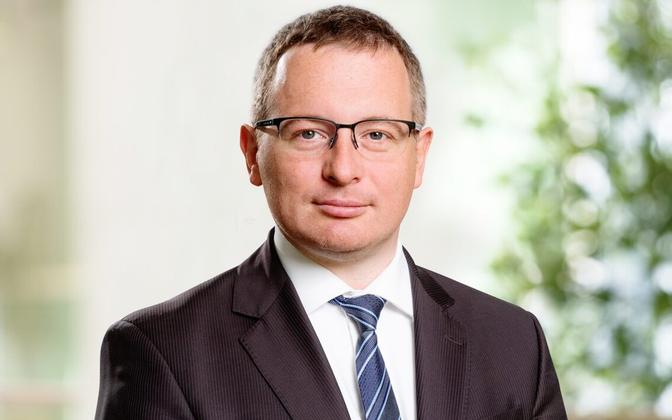 Рисунок 2 Источник: ERR, 26.07.2022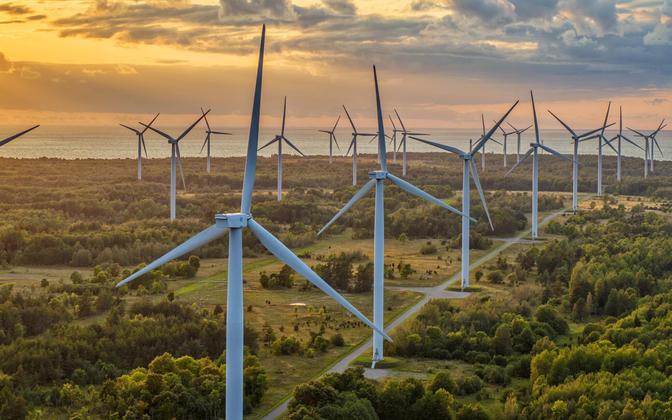  Рисунок 3 Источник: ERR, 19.04.2022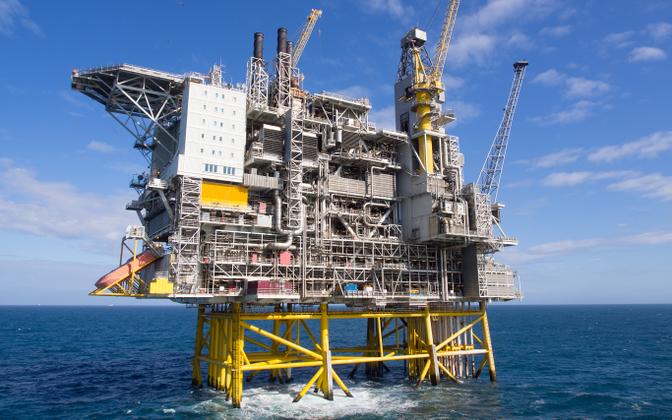 Рисунок 4 Источник: ERR, 111:35 ™.01.2019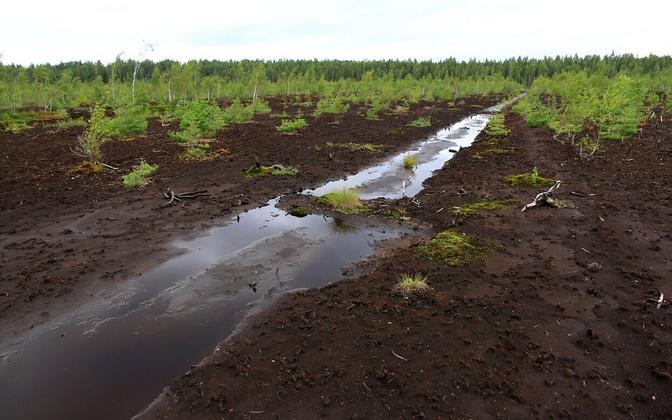 Рисунок 5 Источник: ERR, 18.05.2021 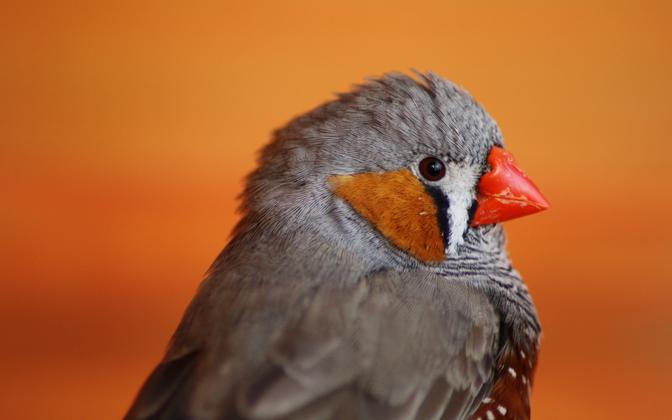 Рисунок 6 Источник: ERR, 23.10.2021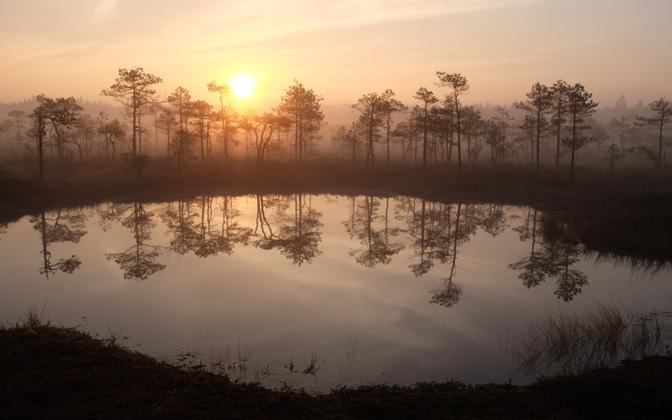  Рисунок 7 Источник: ERR, 16.09.2022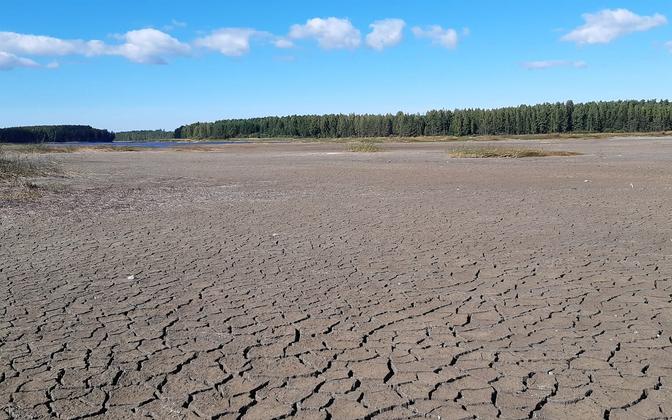 Рисунок 8 Источник: ERR, 23.03.2022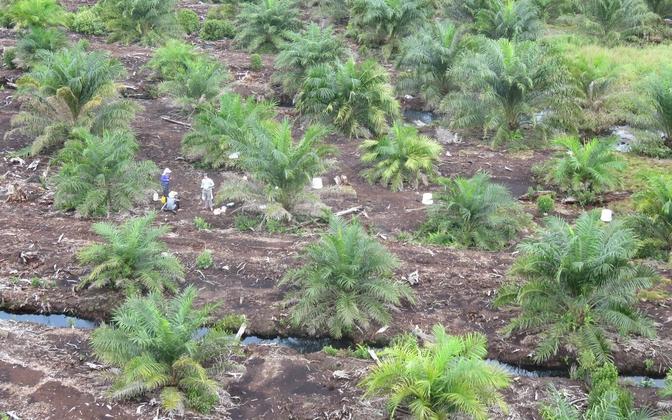  Рисунок 9 Источник: ERR, 07.09.2022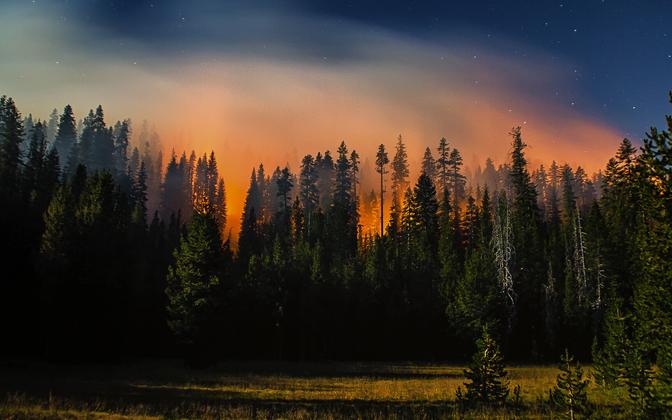 Рисунок 10  Источник: ERR, 24.09.2018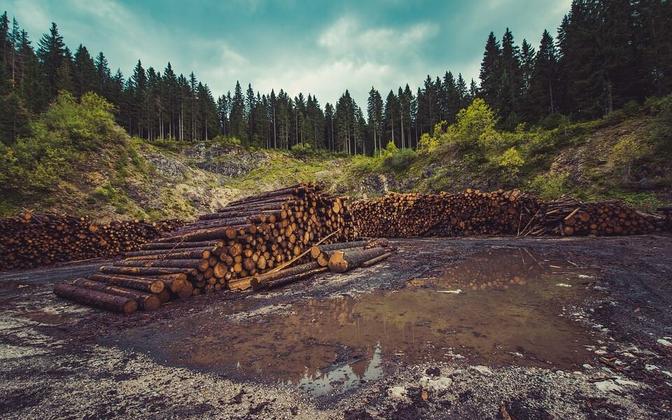 Рисунок 11  Источник: ERR, 06.10.2022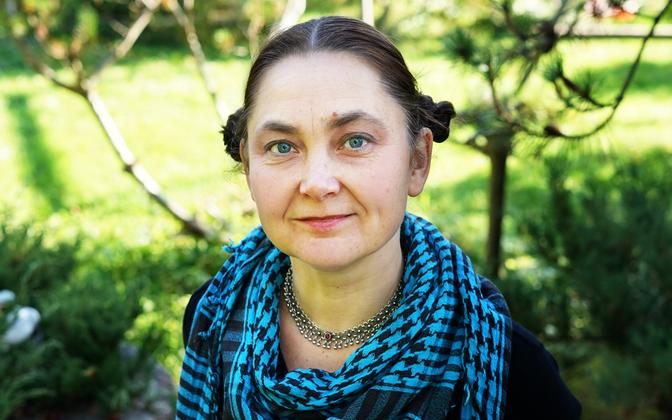 Рисунок 12 Источник: ERR, 24.08.2022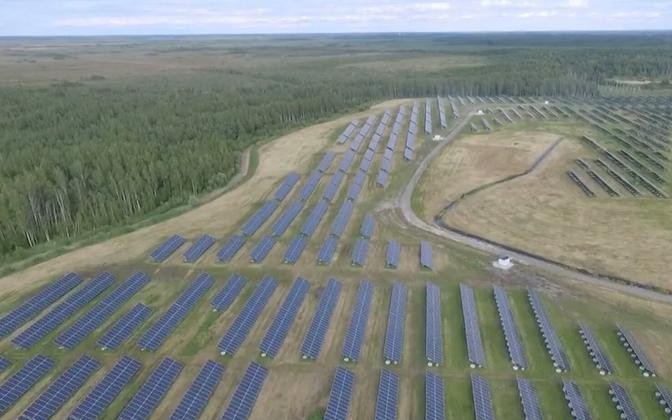  Рисунок 13 Источник ERR, 02.11.2021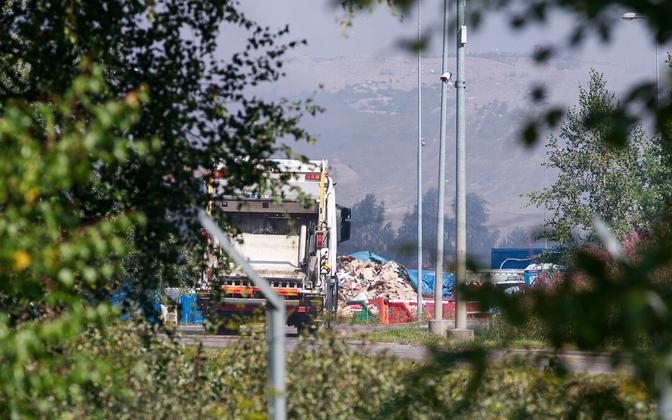 Рисунок 14 Источник: ERR, 08.12.2021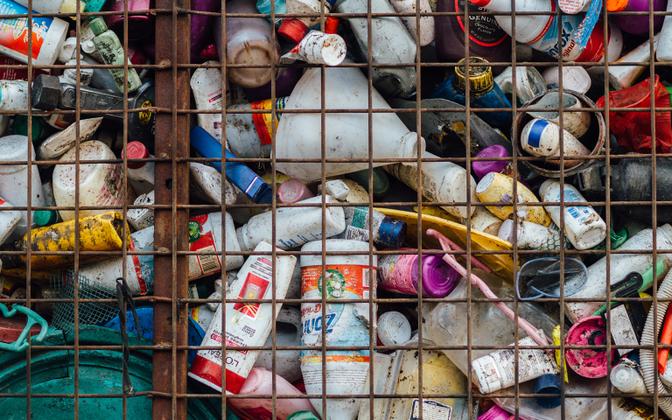  Рисунок 15 Источник: ERR, 14.09.2020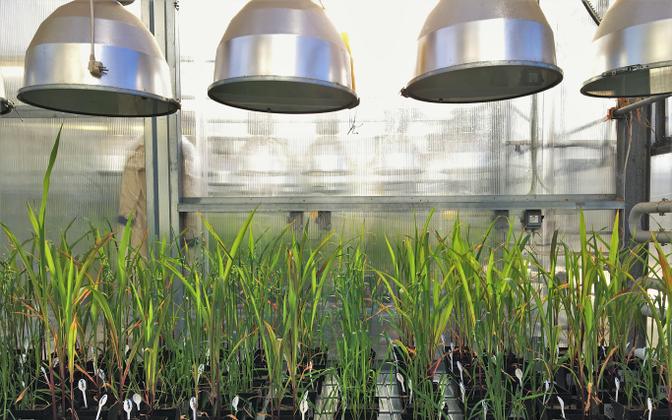 Рисунок 16 Источник: ERR, 01.02.2022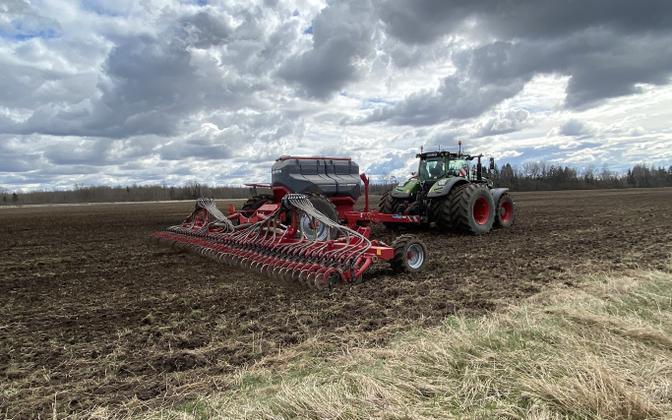 Рисунок 17 Источник: ERR, 12.10.2022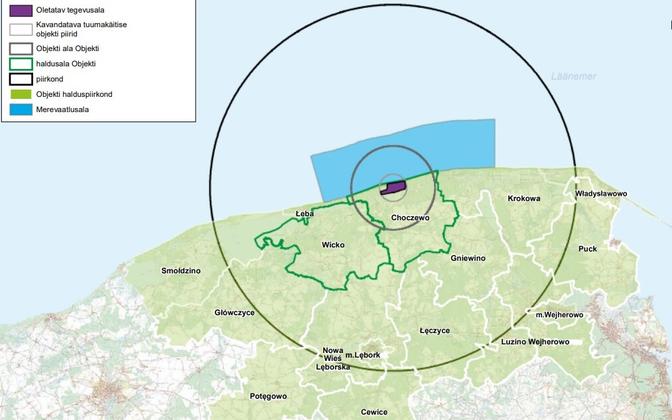 Рисунок 18 Источник: ERR, 20.09.2020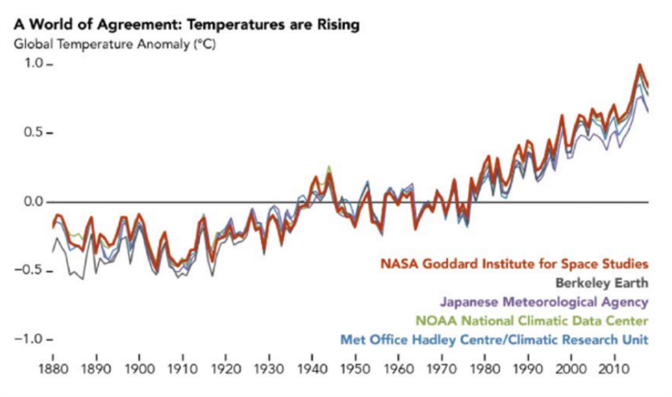 